 «О внесении изменений в постановление от 19.02.2019 №380-п «Об утверждении расположения контейнерных площадок для сбора твёрдых коммунальных отходов»»В соответствии с Федеральным законом от 06.10.2003 № 131-ФЗ «Об общих принципах организации местного самоуправления в Российской Федерации», Федеральным законом от 24.06.1998 № 89-ФЗ «Об отходах производства и потребления», постановлением Правительства Российской Федерации от 31.08.2018 № 1039 «Об утверждении правил обустройства мест (площадок) накопления твёрдых коммунальных отходов и ведения их реестра», Уставом муниципального образования Соль-Илецкий городской округ,  постановляю:Внести изменения в постановление администрации муниципального образования Соль-Илецкий городской округ от 19.02.2019 №380-п «Об утверждении расположения контейнерных площадок для сбора твёрдых коммунальных отходов»: Приложение №1 постановления администрации муниципального образования Соль-Илецкий городской округ от 19.02.2019 №380-п «Об утверждении расположения контейнерных площадок для сбора твёрдых коммунальных отходов» изложить в новой редакции, согласно приложению №1.Приложение №2 постановления администрации муниципального образования Соль-Илецкий городской округ от 19.02.2019 №380-п «Об утверждении расположения контейнерных площадок для сбора твёрдых коммунальных отходов» изложить в новой редакции, согласно приложению №2.Контроль за исполнением настоящего постановления возложить на первого заместителя главы администрации - заместителя главы администрации Соль-Илецкого городского округа по строительству, транспорту, благоустройству и  ЖКХ  В.П. Вдовкина.Постановление вступает в силу после его подписания и подлежит  официальному опубликованию (обнародованию).Глава муниципального образованияСоль-Илецкий городской округ                                                        А.А. КузьминВерноВедущий специалист организационного отдела                         Е.В. ТелушкинаРазослано: Прокуратура, Организационному отделу, Отделу архитектуры  градостроительства и земельных отношений, Отделу по строительству, транспорту, ЖКХ,  дорожному хозяйству, газификации и связи.  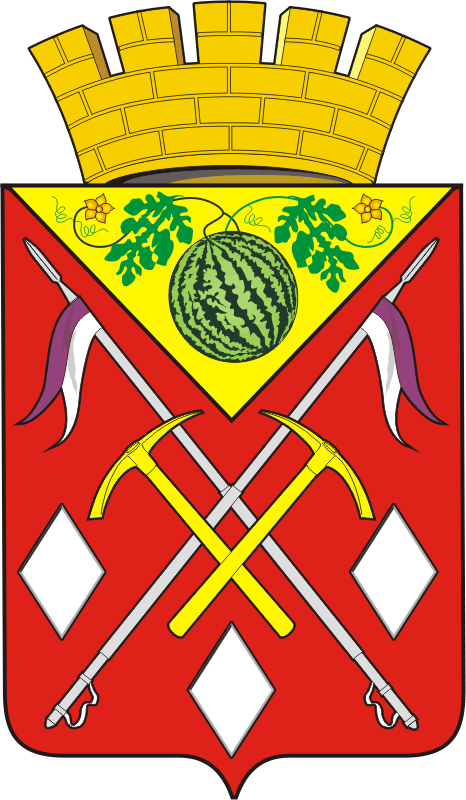 АДМИНИСТРАЦИЯМУНИЦИПАЛЬНОГО ОБРАЗОВАНИЯСОЛЬ-ИЛЕЦКИЙ ГОРОДСКОЙ ОКРУГОРЕНБУРГСКОЙ ОБЛАСТИПОСТАНОВЛЕНИЕ02.08.2019  № 1602-пПриложение №1Приложение №1к постановлению № 1602-п от 02.08. 2019 г.к постановлению № 1602-п от 02.08. 2019 г.к постановлению № 1602-п от 02.08. 2019 г.Реестр расположения контейнерных площадок для сбора ТКО в сельских населённых пунктах Соль-Илецкого городского округаРеестр расположения контейнерных площадок для сбора ТКО в сельских населённых пунктах Соль-Илецкого городского округаРеестр расположения контейнерных площадок для сбора ТКО в сельских населённых пунктах Соль-Илецкого городского округаРеестр расположения контейнерных площадок для сбора ТКО в сельских населённых пунктах Соль-Илецкого городского округаРеестр расположения контейнерных площадок для сбора ТКО в сельских населённых пунктах Соль-Илецкого городского округа№Наименование места накопления ТКОДанные о собственниках мест (площадок) накопления ТКОДанные о собственниках мест (площадок) накопления ТКОДанные о собственниках мест (площадок) накопления ТКОДанные о нахождении мест (площадок) накопления ТКОДанные о нахождении мест (площадок) накопления ТКОДанные о нахождении мест (площадок) накопления ТКОДанные о технических характеристиках мест (площадок) накопления ТКОДанные о технических характеристиках мест (площадок) накопления ТКОДанные о технических характеристиках мест (площадок) накопления ТКОДанные о технических характеристиках мест (площадок) накопления ТКОДанные о технических характеристиках мест (площадок) накопления ТКОДанные об источниках образования ТКО, которые складируются в местах накопления ТКО№Наименование места накопления ТКОСобственники мест накопления ТКОИНН эксплуатирующей организации (при наличии)ЕГРЮЛ (для юридических лиц и ИП)АдресШиротаДолготаТип покрытияПлощадь места (площадки) накопления ТКО в радиусе 5 мКоличество контейнеровКоличество контейнеровОбъём контейнеров, м3Данные об источниках образования ТКО, которые складируются в местах накопления ТКО№Наименование места накопления ТКОСобственники мест накопления ТКОИНН эксплуатирующей организации (при наличии)ЕГРЮЛ (для юридических лиц и ИП)АдресШиротаДолготаТип покрытияПлощадь места (площадки) накопления ТКО в радиусе 5 мфактическоепланируемоеОбъём контейнеров, м3Данные об источниках образования ТКО, которые складируются в местах накопления ТКО12345678910111213141с. ПокровкаАдминистрация МО Соль-Илецкий городской округ56460332641155658031924Ул. Победы, дом 11 50,9189° 54,5364°грунт6200,64жители, проживающие в близрасположенных домовладениях2с. ПокровкаАдминистрация МО Соль-Илецкий городской округ56460332641155658031924Ул. Ахметгалиева, дом 550,9194°54,5426°грунт12400,64жители, проживающие в близрасположенных домовладениях3с. ПокровкаАдминистрация МО Соль-Илецкий городской округ56460332641155658031924Ул. Пионерская, дом 1450,9131°54,5347°грунт3100,64жители, проживающие в близрасположенных домовладениях4с. ПокровкаАдминистрация МО Соль-Илецкий городской округ56460332641155658031924Ул. Илекская, дом 1350,9173°54,5351°грунт3100,64жители, проживающие в близрасположенных домовладениях5с. ПокровкаАдминистрация МО Соль-Илецкий городской округ56460332641155658031924Ул. Мира, дом 1650,9176°54,5408°грунт3100,64жители, проживающие в близрасположенных домовладениях6с. ПокровкаАдминистрация МО Соль-Илецкий городской округ56460332641155658031924Ул. Набережная, дом 1150,9221°54,5436°грунт3100,64жители, проживающие в близрасположенных домовладениях7с. ПокровкаАдминистрация МО Соль-Илецкий городской округ56460332641155658031924Ул. Озёрная, дом 1050,9092°54,531°грунт3100,64жители, проживающие в близрасположенных домовладениях8с. ПокровкаАдминистрация МО Соль-Илецкий городской округ56460332641155658031924Ул. Победы, дом 4050,9143°54,5381°грунт6200,64жители, проживающие в близрасположенных домовладениях9с. ПокровкаАдминистрация МО Соль-Илецкий городской округ56460332641155658031924Ул. Спортивная, дом 750,9200°54,5407°грунт3100,64жители, проживающие в близрасположенных домовладениях10с. ПокровкаАдминистрация МО Соль-Илецкий городской округ56460332641155658031924Ул. Историческая, дом 1150,9097°54,5358°грунт3100,64жители, проживающие в близрасположенных домовладениях11с. ПервомайскоеАдминистрация МО Соль-Илецкий городской округ56460332641155658031924ул. Степная,4050,9778°55,0051° грунт3100,64жители, проживающие в близрасположенных домовладениях12с. ПервомайскоеАдминистрация МО Соль-Илецкий городской округ56460332641155658031924ул. Степная,13 50,9747°55,0021°грунт6200,64жители, проживающие в близрасположенных домовладениях13с. ПервомайскоеАдминистрация МО Соль-Илецкий городской округ56460332641155658031924ул.Советская,850,9691° 54,9997°грунт3100,64жители, проживающие в близрасположенных домовладениях14с. ПервомайскоеАдминистрация МО Соль-Илецкий городской округ56460332641155658031924ул. Советская,28 50,9711°55,0018°грунт3100,64жители, проживающие в близрасположенных домовладениях15с. ПервомайскоеАдминистрация МО Соль-Илецкий городской округ56460332641155658031924ул. Советская,4650,9732° 55,0039°грунт6200,64жители, проживающие в близрасположенных домовладениях16с. ПервомайскоеАдминистрация МО Соль-Илецкий городской округ56460332641155658031924ул. Советская,5450,9741° 55,0044°грунт3100,64жители, проживающие в близрасположенных домовладениях17с. ПервомайскоеАдминистрация МО Соль-Илецкий городской округ56460332641155658031924ул. Советская,8550,9773° 55,0078°грунт3100,64жители, проживающие в близрасположенных домовладениях18с. ПервомайскоеАдминистрация МО Соль-Илецкий городской округ56460332641155658031924ул. Советская,9050,9784° 55,0088°грунт3100,64жители, проживающие в близрасположенных домовладениях19с. ПервомайскоеАдминистрация МО Соль-Илецкий городской округ56460332641155658031924ул. Советская,62А 50,9758° 55,0063°грунт6200,64жители, проживающие в близрасположенных домовладениях20с. ПервомайскоеАдминистрация МО Соль-Илецкий городской округ56460332641155658031924ул.Мира,1250,9743° 55,0058°грунт3100,64жители, проживающие в близрасположенных домовладениях21с. ПервомайскоеАдминистрация МО Соль-Илецкий городской округ56460332641155658031924ул.Ленина, 8450,9765° 55,0119°грунт3100,64жители, проживающие в близрасположенных домовладениях22с. ПервомайскоеАдминистрация МО Соль-Илецкий городской округ56460332641155658031924ул. Ленина,6250,9749°55,0105°грунт3100,64жители, проживающие в близрасположенных домовладениях23с. ПервомайскоеАдминистрация МО Соль-Илецкий городской округ56460332641155658031924ул. Ленина,1950,9691° 55,0059°грунт3100,64жители, проживающие в близрасположенных домовладениях24с. ПервомайскоеАдминистрация МО Соль-Илецкий городской округ56460332641155658031924ул. Ленина,3250,9718° 55,0079°грунт6200,64жители, проживающие в близрасположенных домовладениях25с. ПервомайскоеАдминистрация МО Соль-Илецкий городской округ56460332641155658031924ул.Лесная,5050,9746°55,0127°грунт3100,64жители, проживающие в близрасположенных домовладениях26с. ПервомайскоеАдминистрация МО Соль-Илецкий городской округ56460332641155658031924ул. Лесная,29 кв.250,9728° 55,0115°грунт6200,64жители, проживающие в близрасположенных домовладениях27с. ПервомайскоеАдминистрация МО Соль-Илецкий городской округ56460332641155658031924ул. Лесная,2050,9716°55,0105°грунт3100,64жители, проживающие в близрасположенных домовладениях28с. ПервомайскоеАдминистрация МО Соль-Илецкий городской округ56460332641155658031924ул. Лесная,1050,9693°55,0086°грунт6200,64жители, проживающие в близрасположенных домовладениях29с. ПервомайскоеАдминистрация МО Соль-Илецкий городской округ56460332641155658031924ул. Южная, 2кв.150,9703° 55,0039°грунт3100,64жители, проживающие в близрасположенных домовладениях30Аул Талды-КудукАдминистрация МО Соль-Илецкий городской округ56460332641155658031924ул.Степная,1351,0413°54,783°грунт3100,64жители, проживающие в близрасположенных домовладениях31с. ЕгинсайАдминистрация МО Соль-Илецкий городской округ56460332641155658031924ул. Казакстанская,350,9648°55,1096°грунт3100,64жители, проживающие в близрасположенных домовладениях32с. ЕгинсайАдминистрация МО Соль-Илецкий городской округ56460332641155658031924ул. Центральная,5350,9633°55,1072°грунт3100,64жители, проживающие в близрасположенных домовладениях33с. ЕгинсайАдминистрация МО Соль-Илецкий городской округ56460332641155658031924ул. Центральная,24 50,961° 55,111°грунт3100,64жители, проживающие в близрасположенных домовладениях34с. ЕгинсайАдминистрация МО Соль-Илецкий городской округ56460332641155658031924ул. Центральная,10 50,9595° 55,1131°грунт3100,64жители, проживающие в близрасположенных домовладениях35с. ЕгинсайАдминистрация МО Соль-Илецкий городской округ56460332641155658031924ул. Лесная,1550,9581° 55,1099°грунт3100,64жители, проживающие в близрасположенных домовладениях36с. ЕгинсайАдминистрация МО Соль-Илецкий городской округ56460332641155658031924ул. Лесная,2250,9596° 55,1072°грунт3100,64жители, проживающие в близрасположенных домовладениях37с. ЕгинсайАдминистрация МО Соль-Илецкий городской округ56460332641155658031924ул. Молодежная,250,9593° 55,1104°грунт6200,64жители, проживающие в близрасположенных домовладениях38с.ВетлянкаАдминистрация МО Соль-Илецкий городской округ56460332641155658031924ул. Персиянова, д. 3А51,0826° 54,7922°грунт9300,64жители, проживающие в близрасположенных домовладениях39с.ВетлянкаАдминистрация МО Соль-Илецкий городской округ56460332641155658031924ул. Школьная, д. 151,0856° 54,8008°грунт9300,64жители, проживающие в близрасположенных домовладениях40с.ВетлянкаАдминистрация МО Соль-Илецкий городской округ56460332641155658031924ул. Школьная, д. 3351,0845° 54,7937°грунт9300,64жители, проживающие в близрасположенных домовладениях41с.ВетлянкаАдминистрация МО Соль-Илецкий городской округ56460332641155658031924ул. Советская, д. 6551,0802°54,7899°грунт6200,64жители, проживающие в близрасположенных домовладениях42с.ВетлянкаАдминистрация МО Соль-Илецкий городской округ56460332641155658031924ул. Юбилейная, д. 4551,0816° 54,7974°грунт12500,64жители, проживающие в близрасположенных домовладениях43с.ВетлянкаАдминистрация МО Соль-Илецкий городской округ56460332641155658031924ул. Цвиллинга, д. 351,0815° 54,7997°грунт6200,64жители, проживающие в близрасположенных домовладениях44с.ВетлянкаАдминистрация МО Соль-Илецкий городской округ56460332641155658031924ул. Цвиллинга, д. 3951,0784°54,7918° грунт6200,64жители, проживающие в близрасположенных домовладениях45с.ВетлянкаАдминистрация МО Соль-Илецкий городской округ56460332641155658031924ул. Цвиллинга, д. 4251,0791° 54,7937°грунт6200,64жители, проживающие в близрасположенных домовладениях46с.ВетлянкаАдминистрация МО Соль-Илецкий городской округ56460332641155658031924ул. Набережная, д. 2151,0781° 54,7943°грунт6200,64жители, проживающие в близрасположенных домовладениях47с.Боевая ГораАдминистрация МО Соль-Илецкий городской округ56460332641155658031924ул.Таврическая д.251,2758° 54,9022°грунт3100,64жители, проживающие в близрасположенных домовладениях48с.Боевая ГораАдминистрация МО Соль-Илецкий городской округ56460332641155658031924ул.Таврическая д.23-2551,2776° 54,9034°грунт6200,64жители, проживающие в близрасположенных домовладениях49с.Боевая ГораАдминистрация МО Соль-Илецкий городской округ56460332641155658031924ул.Таврическая д.36-3851,2802°54,905°грунт6200,64жители, проживающие в близрасположенных домовладениях50с.Боевая ГораАдминистрация МО Соль-Илецкий городской округ56460332641155658031924ул.Таврическая д.6751,2827°54,9065°грунт3100,64жители, проживающие в близрасположенных домовладениях51с.Боевая ГораАдминистрация МО Соль-Илецкий городской округ56460332641155658031924ул.Молодежная д.2-4 51,2824° 54,9044°грунт6200,64жители, проживающие в близрасположенных домовладениях52с.Боевая ГораАдминистрация МО Соль-Илецкий городской округ56460332641155658031924пер.Школьный д.16 51,2798° 54,9027°грунт3100,64жители, проживающие в близрасположенных домовладениях53с.Боевая ГораАдминистрация МО Соль-Илецкий городской округ56460332641155658031924ул.Речная д.151,2774° 54,899°грунт6200,64жители, проживающие в близрасположенных домовладениях54с.Боевая ГораАдминистрация МО Соль-Илецкий городской округ56460332641155658031924ул. Мертвосольская д.60-6251,2805° 54,8913°грунт3100,64жители, проживающие в близрасположенных домовладениях55с.Боевая ГораАдминистрация МО Соль-Илецкий городской округ56460332641155658031924ул. Мертвосольская д. 44-4651,2795° 54,8933°грунт3100,64жители, проживающие в близрасположенных домовладениях56с.Боевая ГораАдминистрация МО Соль-Илецкий городской округ56460332641155658031924ул. Мертвосольская д. 26-28 51,2779° 54,8956°грунт3100,64жители, проживающие в близрасположенных домовладениях57с.Боевая ГораАдминистрация МО Соль-Илецкий городской округ56460332641155658031924ул. Мертвосольская д.8-10 51,276°54,8974°грунт3100,64жители, проживающие в близрасположенных домовладениях58с.Боевая ГораАдминистрация МО Соль-Илецкий городской округ56460332641155658031924пер. Складской д.251,2785° 54,8973°грунт3100,64жители, проживающие в близрасположенных домовладениях59с.Боевая ГораАдминистрация МО Соль-Илецкий городской округ56460332641155658031924ул. Новоселов д.6 51,2798°54,8954°грунт3100,64жители, проживающие в близрасположенных домовладениях60с.Боевая ГораАдминистрация МО Соль-Илецкий городской округ56460332641155658031924ул.Таврическая д.60 51,282° 54,9061°грунт3100,64жители, проживающие в близрасположенных домовладениях61ст.МаячнаяАдминистрация МО Соль-Илецкий городской округ56460332641155658031924ул.Хлебная д.4-651,3225° 54,9509°грунт9300,64жители, проживающие в близрасположенных домовладениях62ст.МаячнаяАдминистрация МО Соль-Илецкий городской округ56460332641155658031924ул.Хлебная д. 9 51,3238° 54,9521°грунт3100,64жители, проживающие в близрасположенных домовладениях63ст.МаячнаяАдминистрация МО Соль-Илецкий городской округ56460332641155658031924ул.Хлебная д. 38 51,3268°54,9569°грунт3100,64жители, проживающие в близрасположенных домовладениях64ст.МаячнаяАдминистрация МО Соль-Илецкий городской округ56460332641155658031924ул.Лесная д.351,3242° 54,9553°грунт3100,64жители, проживающие в близрасположенных домовладениях65ст.МаячнаяАдминистрация МО Соль-Илецкий городской округ56460332641155658031924ул.Железнодорожная д.451,3247°54,9569° грунт3100,64жители, проживающие в близрасположенных домовладениях66ст.МаячнаяАдминистрация МО Соль-Илецкий городской округ56460332641155658031924ул.Железнодорожная д.351,3236°54,9572°грунт3100,64жители, проживающие в близрасположенных домовладениях67ст.МаячнаяАдминистрация МО Соль-Илецкий городской округ56460332641155658031924ул.Элеваторная д.1951,3276° 54,9551°грунт3100,64жители, проживающие в близрасположенных домовладениях68ст.МаячнаяАдминистрация МО Соль-Илецкий городской округ56460332641155658031924ул.Элеваторная д.51,3268°54,9561° грунт3100,64жители, проживающие в близрасположенных домовладениях69ст.МаячнаяАдминистрация МО Соль-Илецкий городской округ56460332641155658031924ул.Луговая д.1651,3263° 54,9534°грунт3100,64жители, проживающие в близрасположенных домовладениях70ст.МаячнаяАдминистрация МО Соль-Илецкий городской округ56460332641155658031924ул.Елшанская д. 9-1151,3232°54,9602°грунт3100,64жители, проживающие в близрасположенных домовладениях71ст.МаячнаяАдминистрация МО Соль-Илецкий городской округ56460332641155658031924ул.Просторная д. 2-451,325° 54,9534°грунт3100,64жители, проживающие в близрасположенных домовладениях72х. КоролькиАдминистрация МО Соль-Илецкий городской округ56460332641155658031924ул.Корольки д.6-851,3004° 54,9184°грунт3100,64жители, проживающие в близрасположенных домовладениях73х. Роте-ФанеАдминистрация МО Соль-Илецкий городской округ56460332641155658031924ул.Роте-Фане 51,315° 54,932°грунт6200,64жители, проживающие в близрасположенных домовладениях74х. ЧкаловскийАдминистрация МО Соль-Илецкий городской округ56460332641155658031924ул.Чкаловская51,3299°54,9415°грунт6200,64жители, проживающие в близрасположенных домовладениях75с. ПеровкаАдминистрация МО Соль-Илецкий городской округ56460332641155658031924ул.Новая д.1 кв.251,3543°55,3026°грунт3100,64жители, проживающие в близрасположенных домовладениях76с. ПеровкаАдминистрация МО Соль-Илецкий городской округ56460332641155658031924ул.Советская д.18 кв. 251,3546°55,3042°грунт3100,64жители, проживающие в близрасположенных домовладениях77с. ПеровкаАдминистрация МО Соль-Илецкий городской округ56460332641155658031924ул.Советская д.10 кв.251,357° 55,3048°грунт6200,64жители, проживающие в близрасположенных домовладениях78с. ПеровкаАдминистрация МО Соль-Илецкий городской округ56460332641155658031924ул.Победы д.251,3577°55,3065°грунт3100,64жители, проживающие в близрасположенных домовладениях79с. ПеровкаАдминистрация МО Соль-Илецкий городской округ56460332641155658031924ул.Победы д.1551,3542°55,3059°грунт3100,64жители, проживающие в близрасположенных домовладениях80с. ПеровкаАдминистрация МО Соль-Илецкий городской округ56460332641155658031924ул.Красноармейская д.13 51,3579° 55,308°грунт3100,64жители, проживающие в близрасположенных домовладениях81с. ПеровкаАдминистрация МО Соль-Илецкий городской округ56460332641155658031924ул.Красноармейская д.18 51,3543° 55,3072°грунт3100,64жители, проживающие в близрасположенных домовладениях82с. ПеровкаАдминистрация МО Соль-Илецкий городской округ56460332641155658031924ул.Набережная д.651,3589° 55,3105°грунт3100,64жители, проживающие в близрасположенных домовладениях83с. ПеровкаАдминистрация МО Соль-Илецкий городской округ56460332641155658031924ул.Набережная д.1351,357° 55,3091°грунт3100,64жители, проживающие в близрасположенных домовладениях84с. ПеровкаАдминистрация МО Соль-Илецкий городской округ56460332641155658031924ул.Уральская  д.1551,3605°55,3008°грунт6200,64жители, проживающие в близрасположенных домовладениях85с.МещеряковкаАдминистрация МО Соль-Илецкий городской округ56460332641155658031924ул.Советская д.551,3868°55,2768°грунт3100,64жители, проживающие в близрасположенных домовладениях86с.МещеряковкаАдминистрация МО Соль-Илецкий городской округ56460332641155658031924ул.Советская д.2151,3891°55,2746°грунт6100,64жители, проживающие в близрасположенных домовладениях87с.МещеряковкаАдминистрация МО Соль-Илецкий городской округ56460332641155658031924ул.Новая д.1 кв.251,3907°55,2755°грунт3100,64жители, проживающие в близрасположенных домовладениях88с.МещеряковкаАдминистрация МО Соль-Илецкий городской округ56460332641155658031924ул.Советская д.41 51,3906° 55,2732°грунт3100,64жители, проживающие в близрасположенных домовладениях89с.МещеряковкаАдминистрация МО Соль-Илецкий городской округ56460332641155658031924ул.8 Марта д. 22 51,3899° 55,2722°грунт3100,64жители, проживающие в близрасположенных домовладениях90с.МещеряковкаАдминистрация МО Соль-Илецкий городской округ56460332641155658031924ул.8 Марта д. 1351,3873°55,2748°грунт3100,64жители, проживающие в близрасположенных домовладениях91с.МещеряковкаАдминистрация МО Соль-Илецкий городской округ56460332641155658031924ул.8 Марта д. 551,3851° 55,2767°грунт3100,64жители, проживающие в близрасположенных домовладениях92с.МещеряковкаАдминистрация МО Соль-Илецкий городской округ56460332641155658031924ул.Советская д.1551,3874° 55,2763°грунт3100,64жители, проживающие в близрасположенных домовладениях93с.МещеряковкаАдминистрация МО Соль-Илецкий городской округ56460332641155658031924ул.Набережная д.1351,3875° 55,2729°грунт3100,64жители, проживающие в близрасположенных домовладениях94с. ТрудовоеАдминистрация МО Соль-Илецкий городской округ56460332641155658031924ул. Советская, 2   51,0854°54,8784°грунт3100,64жители, проживающие в близрасположенных домовладениях95с. ТрудовоеАдминистрация МО Соль-Илецкий городской округ56460332641155658031924ул.Кооперативная, 12 51,0848° 54,8798°грунт3100,64жители, проживающие в близрасположенных домовладениях96с. ТрудовоеАдминистрация МО Соль-Илецкий городской округ56460332641155658031924ул. Персиянова,22  51,0878°54,8834°грунт3100,64жители, проживающие в близрасположенных домовладениях97с. ТрудовоеАдминистрация МО Соль-Илецкий городской округ56460332641155658031924ул.Кооперативная, 2151,0857°54,88°грунт3100,64жители, проживающие в близрасположенных домовладениях98с. ТрудовоеАдминистрация МО Соль-Илецкий городской округ56460332641155658031924ул. Персиянова,9  51,0856°54,883° грунт6200,64жители, проживающие в близрасположенных домовладениях99с. ТрудовоеАдминистрация МО Соль-Илецкий городской округ56460332641155658031924ул. Алехина,1351,0842°54,8813°грунт6200,64жители, проживающие в близрасположенных домовладениях100с. ТрудовоеАдминистрация МО Соль-Илецкий городской округ56460332641155658031924ул. Молодежная,151,0888°54,8798°грунт3100,64жители, проживающие в близрасположенных домовладениях101с. ТрудовоеАдминистрация МО Соль-Илецкий городской округ56460332641155658031924ул. Персиянова, 1351,0895°54,8844°грунт3100,64жители, проживающие в близрасположенных домовладениях102с. ТрудовоеАдминистрация МО Соль-Илецкий городской округ56460332641155658031924ул. Молодежная, 1251,0913°54,8804°грунт6200,64жители, проживающие в близрасположенных домовладениях103с. ТрудовоеАдминистрация МО Соль-Илецкий городской округ56460332641155658031924ул. Баранова,2 51,0862°54,8775°грунт6200,64жители, проживающие в близрасположенных домовладениях104с. ТрудовоеАдминистрация МО Соль-Илецкий городской округ56460332641155658031924ул. Баранова, 4151,0915°54,8775°грунт3100,64жители, проживающие в близрасположенных домовладениях105с. ТрудовоеАдминистрация МО Соль-Илецкий городской округ56460332641155658031924ул. Баранова, 5151,0933°54,8775°грунт3100,64жители, проживающие в близрасположенных домовладениях106с. ТрудовоеАдминистрация МО Соль-Илецкий городской округ56460332641155658031924ул. Овражная, 6 51,089° 54,8755°грунт6200,64жители, проживающие в близрасположенных домовладениях107с. ТрудовоеАдминистрация МО Соль-Илецкий городской округ56460332641155658031924ул. Овражная, 2351,0933°54,8762°грунт6200,64жители, проживающие в близрасположенных домовладениях108с. МихайловкаАдминистрация МО Соль-Илецкий городской округ56460332641155658031924ул.Калинина, 1451,4339°55,3919°грунт3100,64жители, проживающие в близрасположенных домовладениях109с. МихайловкаАдминистрация МО Соль-Илецкий городской округ56460332641155658031924ул.Калинина, 3751,4359°55,3909°грунт3100,64жители, проживающие в близрасположенных домовладениях110с. МихайловкаАдминистрация МО Соль-Илецкий городской округ56460332641155658031924ул.Калинина, 4151,4377°55,3906°грунт3100,64жители, проживающие в близрасположенных домовладениях111с. МихайловкаАдминистрация МО Соль-Илецкий городской округ56460332641155658031924ул.Школьная, 551,4333°55,3948°грунт3100,64жители, проживающие в близрасположенных домовладениях112с. МихайловкаАдминистрация МО Соль-Илецкий городской округ56460332641155658031924ул.Почтовая, 1151,4364°55,3955грунт3100,64жители, проживающие в близрасположенных домовладениях113с. МихайловкаАдминистрация МО Соль-Илецкий городской округ56460332641155658031924ул.Новая, 351,437°55,3971°грунт3100,64жители, проживающие в близрасположенных домовладениях114с. МихайловкаАдминистрация МО Соль-Илецкий городской округ56460332641155658031924ул.50 лет Октября, 851,4353°55,3947°грунт3100,64жители, проживающие в близрасположенных домовладениях115с. МихайловкаАдминистрация МО Соль-Илецкий городской округ56460332641155658031924ул.50 лет Октября, 2851,4381°55,3935°грунт3100,64жители, проживающие в близрасположенных домовладениях116с. МихайловкаАдминистрация МО Соль-Илецкий городской округ56460332641155658031924ул.Парковая, 1751,4363°55,3929°грунт3100,64жители, проживающие в близрасположенных домовладениях117с. МихайловкаАдминистрация МО Соль-Илецкий городской округ56460332641155658031924ул.Подгорная, 651,4328° 55,3973°грунт3100,64жители, проживающие в близрасположенных домовладениях118с. МихайловкаАдминистрация МО Соль-Илецкий городской округ56460332641155658031924ул.Парковая, 2551,4379°55,3919°грунт3100,64жители, проживающие в близрасположенных домовладениях119с. БеляевкаАдминистрация МО Соль-Илецкий городской округ56460332641155658031924ул.Комарова, 951,426° 55,4198°грунт3100,64жители, проживающие в близрасположенных домовладениях120с. БеляевкаАдминистрация МО Соль-Илецкий городской округ56460332641155658031924ул.Комарова, 1251,4256°55,4168°грунт3100,64жители, проживающие в близрасположенных домовладениях121с. БеляевкаАдминистрация МО Соль-Илецкий городской округ56460332641155658031924ул.Комарова, 2051,4244°55,4139°грунт3100,64жители, проживающие в близрасположенных домовладениях122с. БеляевкаАдминистрация МО Соль-Илецкий городской округ56460332641155658031924ул.Новая, 251,4236°55,4157°грунт3100,64жители, проживающие в близрасположенных домовладениях123с. СмирновкаАдминистрация МО Соль-Илецкий городской округ56460332641155658031924ул.Калинина, 451,4608°55,3691°грунт3100,64жители, проживающие в близрасположенных домовладениях124с. СмирновкаАдминистрация МО Соль-Илецкий городской округ56460332641155658031924ул.Парковая, 5А51,4602°55,3704°грунт3100,64жители, проживающие в близрасположенных домовладениях125с. СмирновкаАдминистрация МО Соль-Илецкий городской округ56460332641155658031924ул.Школьная, 8А51,4593°55,3702°грунт3100,64жители, проживающие в близрасположенных домовладениях126с. СмирновкаАдминистрация МО Соль-Илецкий городской округ56460332641155658031924ул.Новая, 6А51,4585°55,3707°грунт3100,64жители, проживающие в близрасположенных домовладениях127с. Тамар-УткульАдминистрация МО Соль-Илецкий городской округ56460332641155658031924ул.Набережная, 851,0845° 55,0233°грунт6200,64жители, проживающие в близрасположенных домовладениях128с. Тамар-УткульАдминистрация МО Соль-Илецкий городской округ56460332641155658031924ул.Набережная, 3251,0876° 55,0169°грунт6200,64жители, проживающие в близрасположенных домовладениях129с. Тамар-УткульАдминистрация МО Соль-Илецкий городской округ56460332641155658031924ул.Набережная, 7951,0883° 55,0145°грунт6200,64жители, проживающие в близрасположенных домовладениях130с. Тамар-УткульАдминистрация МО Соль-Илецкий городской округ56460332641155658031924ул.Южная, 3851,0835° 55,0054°грунт3100,64жители, проживающие в близрасположенных домовладениях131с. Тамар-УткульАдминистрация МО Соль-Илецкий городской округ56460332641155658031924ул.Рабочая, 20 51,0817° 55,0141°грунт9300,64жители, проживающие в близрасположенных домовладениях132с. Тамар-УткульАдминистрация МО Соль-Илецкий городской округ56460332641155658031924ул.Новая, 17 51,0846°55,0094°грунт6200,64жители, проживающие в близрасположенных домовладениях133с. Тамар-УткульАдминистрация МО Соль-Илецкий городской округ56460332641155658031924ул.Новая, 551,0869°55,0103°грунт6200,64жители, проживающие в близрасположенных домовладениях134с. Тамар-УткульАдминистрация МО Соль-Илецкий городской округ56460332641155658031924ул.Карабулакская, 2051,0842°55,0188°грунт12400,64жители, проживающие в близрасположенных домовладениях135с. Тамар-УткульАдминистрация МО Соль-Илецкий городской округ56460332641155658031924ул.Карабулакская, 17б51,0852° 55,0144°грунт6200,64жители, проживающие в близрасположенных домовладениях136с. Тамар-УткульАдминистрация МО Соль-Илецкий городской округ56460332641155658031924пер.Тупиковый, 2А51,0881° 55,0129°грунт6200,64жители, проживающие в близрасположенных домовладениях137с. Тамар-УткульАдминистрация МО Соль-Илецкий городской округ56460332641155658031924ул.Центральная, 3151,0866°55,0136°грунт9300,64жители, проживающие в близрасположенных домовладениях138с. Тамар-УткульАдминистрация МО Соль-Илецкий городской округ56460332641155658031924пер.Кооперативный, 451,0861° 55,02°грунт6200,64жители, проживающие в близрасположенных домовладениях139с. Тамар-УткульАдминистрация МО Соль-Илецкий городской округ56460332641155658031924ул.Карабулакская, 1 51,0831°55,021°грунт3100,64жители, проживающие в близрасположенных домовладениях140с. Тамар-УткульАдминистрация МО Соль-Илецкий городской округ56460332641155658031924ул.Молодёжная, 1 кв.1 51,084° 55,0142°грунт6200,64жители, проживающие в близрасположенных домовладениях141с. Тамар-УткульАдминистрация МО Соль-Илецкий городской округ56460332641155658031924ул.Молодёжная, 22 51,0846° 55,0108°грунт6200,64жители, проживающие в близрасположенных домовладениях142с. Тамар-УткульАдминистрация МО Соль-Илецкий городской округ56460332641155658031924пер. Школьный, 2 51,0874°55,0152°грунт3100,64жители, проживающие в близрасположенных домовладениях143с. ДружбаАдминистрация МО Соль-Илецкий городской округ56460332641155658031924Ул.Парковая, 3 51,4228°55,0476°грунт9300,64жители, проживающие в близрасположенных домовладениях144с. ДружбаАдминистрация МО Соль-Илецкий городской округ56460332641155658031924Ул.Парковая,2051,4197°55,0462°грунт6200,64жители, проживающие в близрасположенных домовладениях145с. ДружбаАдминистрация МО Соль-Илецкий городской округ56460332641155658031924Ул.Школьная,2151,4195° 55,0483°грунт3100,64жители, проживающие в близрасположенных домовладениях146с. ДружбаАдминистрация МО Соль-Илецкий городской округ56460332641155658031924Ул.Школьная,1851,421°55,0487°грунт6200,64жители, проживающие в близрасположенных домовладениях147с. ДружбаАдминистрация МО Соль-Илецкий городской округ56460332641155658031924Ул.Школьная,10 51,4223°55,0492°грунт3100,64жители, проживающие в близрасположенных домовладениях148с. ДружбаАдминистрация МО Соль-Илецкий городской округ56460332641155658031924Ул.Школьная,551,4228°55,0498°грунт3100,64жители, проживающие в близрасположенных домовладениях149с. ДружбаАдминистрация МО Соль-Илецкий городской округ56460332641155658031924Ул.Тополиная,451,425° 55,0535°грунт6200,64жители, проживающие в близрасположенных домовладениях150с. ДружбаАдминистрация МО Соль-Илецкий городской округ56460332641155658031924Ул.Тополиная,951,423°55,0522°грунт3100,64жители, проживающие в близрасположенных домовладениях151с. ДружбаАдминистрация МО Соль-Илецкий городской округ56460332641155658031924Ул.Тополиная,1951,4215°55,0514°грунт3100,64жители, проживающие в близрасположенных домовладениях152с. ДружбаАдминистрация МО Соль-Илецкий городской округ56460332641155658031924Ул.Тополиная,3451,4203°55,0507° грунт3100,64жители, проживающие в близрасположенных домовладениях153с. ДружбаАдминистрация МО Соль-Илецкий городской округ56460332641155658031924Ул.Речная, 6751,4177° 55,0512°грунт3100,64жители, проживающие в близрасположенных домовладениях154с. ДружбаАдминистрация МО Соль-Илецкий городской округ56460332641155658031924Ул.Речная,8851,4145°55,0438°грунт3100,64жители, проживающие в близрасположенных домовладениях155с. ДружбаАдминистрация МО Соль-Илецкий городской округ56460332641155658031924Ул.Речная,73А51,4165°55,049°грунт3100,64жители, проживающие в близрасположенных домовладениях156с. ДружбаАдминистрация МО Соль-Илецкий городской округ56460332641155658031924Ул.Речная,5551,4194°55,0527°грунт3100,64жители, проживающие в близрасположенных домовладениях157с. ДружбаАдминистрация МО Соль-Илецкий городской округ56460332641155658031924Ул.Речная,3351,4224°55,0538°грунт3100,64жители, проживающие в близрасположенных домовладениях158с. ДружбаАдминистрация МО Соль-Илецкий городской округ56460332641155658031924Ул.Речная,4551,4205°55,0529°грунт3100,64жители, проживающие в близрасположенных домовладениях159с. ДружбаАдминистрация МО Соль-Илецкий городской округ56460332641155658031924Ул.Речная,31 51,4238°55,0543°грунт3100,64жители, проживающие в близрасположенных домовладениях160с. ДружбаАдминистрация МО Соль-Илецкий городской округ56460332641155658031924Ул.Речная,2951,4262°55,0553°грунт3100,64жители, проживающие в близрасположенных домовладениях161с. ДружбаАдминистрация МО Соль-Илецкий городской округ56460332641155658031924Ул.Речная,1351,4282°55,0559°грунт6200,64жители, проживающие в близрасположенных домовладениях162с. ДружбаАдминистрация МО Соль-Илецкий городской округ56460332641155658031924Ул.Речная,61-6351,4186°55,0526°грунт3100,64жители, проживающие в близрасположенных домовладениях163с. ИзобильноеАдминистрация МО Соль-Илецкий городской округ56460332641155658031924ул. Степная, 3, кв. 2 51,0347°54,5859°грунт3100,64жители, проживающие в близрасположенных домовладениях164с. ИзобильноеАдминистрация МО Соль-Илецкий городской округ56460332641155658031924ул.Молодежная, 5, кв. 151,035°54,5831°грунт6200,64жители, проживающие в близрасположенных домовладениях165с. ИзобильноеАдминистрация МО Соль-Илецкий городской округ56460332641155658031924ул. Цвиллинга, 1251,0312° 54,5819°грунт3100,64жители, проживающие в близрасположенных домовладениях166с. ИзобильноеАдминистрация МО Соль-Илецкий городской округ56460332641155658031924ул. Советская, 1351,0324°54,5821°грунт6200,64жители, проживающие в близрасположенных домовладениях167с. ИзобильноеАдминистрация МО Соль-Илецкий городской округ56460332641155658031924ул. Советская, 36 51,0311°54,5782°грунт6200,64жители, проживающие в близрасположенных домовладениях168с. ИзобильноеАдминистрация МО Соль-Илецкий городской округ56460332641155658031924ул. Советская, 69 51,0285°54,5725°грунт3100,64жители, проживающие в близрасположенных домовладениях169с. ИзобильноеАдминистрация МО Соль-Илецкий городской округ56460332641155658031924ул. В.Александрова, 251,0324° 54,5785°грунт3100,64жители, проживающие в близрасположенных домовладениях170с. ИзобильноеАдминистрация МО Соль-Илецкий городской округ56460332641155658031924ул. В.Александрова, 1751,0314° 54,5763°грунт6200,64жители, проживающие в близрасположенных домовладениях171с. ИзобильноеАдминистрация МО Соль-Илецкий городской округ56460332641155658031924ул. В.Александрова, 31 51,0303° 54,5739°грунт3100,64жители, проживающие в близрасположенных домовладениях172с. ИзобильноеАдминистрация МО Соль-Илецкий городской округ56460332641155658031924ул.М.Горького, 11 51,0326° 54,5762°грунт6200,64жители, проживающие в близрасположенных домовладениях173с. ИзобильноеАдминистрация МО Соль-Илецкий городской округ56460332641155658031924ул.М.Горького, 3451,0312° 54,5731°грунт6200,64жители, проживающие в близрасположенных домовладениях174с. ИзобильноеАдминистрация МО Соль-Илецкий городской округ56460332641155658031924ул.А.Смирнова, 1651,0339° 54,5764°грунт6200,64жители, проживающие в близрасположенных домовладениях175с. ИзобильноеАдминистрация МО Соль-Илецкий городской округ56460332641155658031924ул.А.Смирнова, 3951,0316°54,5716°грунт6200,64жители, проживающие в близрасположенных домовладениях176с. ИзобильноеАдминистрация МО Соль-Илецкий городской округ56460332641155658031924ул. Краснознаменная, 1251,0347° 54,5757°грунт3100,64жители, проживающие в близрасположенных домовладениях177с. ИзобильноеАдминистрация МО Соль-Илецкий городской округ56460332641155658031924ул. Краснознаменная, 44 51,0329°54,572°грунт6200,64жители, проживающие в близрасположенных домовладениях178с. ИзобильноеАдминистрация МО Соль-Илецкий городской округ56460332641155658031924ул. Ленина, 11 51,0348° 54,5735°грунт6200,64жители, проживающие в близрасположенных домовладениях179с. ИзобильноеАдминистрация МО Соль-Илецкий городской округ56460332641155658031924ул. Ленина, 2551,0338°54,5709° грунт6200,64жители, проживающие в близрасположенных домовладениях180с. ИзобильноеАдминистрация МО Соль-Илецкий городской округ56460332641155658031924ул. Зеленая, 651,0353° 54,5718°грунт6200,64жители, проживающие в близрасположенных домовладениях181с. ИзобильноеАдминистрация МО Соль-Илецкий городской округ56460332641155658031924ул. Зеленая, 2951,0347° 54,5703°грунт3100,64жители, проживающие в близрасположенных домовладениях182с. ИзобильноеАдминистрация МО Соль-Илецкий городской округ56460332641155658031924ул. Садовая, 1751,0366°54,5721°грунт6200,64жители, проживающие в близрасположенных домовладениях183с. ИзобильноеАдминистрация МО Соль-Илецкий городской округ56460332641155658031924ул. Набережная, 551,0378°54,573°грунт3100,64жители, проживающие в близрасположенных домовладениях184с. ИзобильноеАдминистрация МО Соль-Илецкий городской округ56460332641155658031924ул. Набережная, 2051,0368° 54,5708°грунт3100,64жители, проживающие в близрасположенных домовладениях185с. ИзобильноеАдминистрация МО Соль-Илецкий городской округ56460332641155658031924ул. Заречная, 3 51,0406°54,5701°грунт3100,64жители, проживающие в близрасположенных домовладениях186ст. ЦвиллингаАдминистрация МО Соль-Илецкий городской округ56460332641155658031924ул. Центральная, 2651,1183° 54,61°грунт6200,64жители, проживающие в близрасположенных домовладениях187ст. ЦвиллингаАдминистрация МО Соль-Илецкий городской округ56460332641155658031924ул.Школьная, 1351,1175°54,6127° грунт3100,64жители, проживающие в близрасположенных домовладениях188ст. ЦвиллингаАдминистрация МО Соль-Илецкий городской округ56460332641155658031924ул.  Элеваторная, 17, кв.251,1142°54,6041° грунт6200,64жители, проживающие в близрасположенных домовладениях189ст. ЦвиллингаАдминистрация МО Соль-Илецкий городской округ56460332641155658031924ул. Цвиллинга, 151,1136° 54,6128°грунт6200,64жители, проживающие в близрасположенных домовладениях190с. СаратовкаАдминистрация МО Соль-Илецкий городской округ56460332641155658031924ул. Калинина, 1 51,1833°54,9143°бетон6200,64жители, проживающие в близрасположенных домовладениях191с. СаратовкаАдминистрация МО Соль-Илецкий городской округ56460332641155658031924ул. Садовая, 351,1853°54,9175°бетон6200,64жители, проживающие в близрасположенных домовладениях192с. СаратовкаАдминистрация МО Соль-Илецкий городской округ56460332641155658031924ул. Калинина, 4251,1873°54,9135°бетон6200,64жители, проживающие в близрасположенных домовладениях193с. СаратовкаАдминистрация МО Соль-Илецкий городской округ56460332641155658031924ул. Восточная, 15 51,19° 54,9202°грунт3100,64жители, проживающие в близрасположенных домовладениях194с. СаратовкаАдминистрация МО Соль-Илецкий городской округ56460332641155658031924ул. Партизанская, 251,1912°54,9181°грунт3100,64жители, проживающие в близрасположенных домовладениях195с. СаратовкаАдминистрация МО Соль-Илецкий городской округ56460332641155658031924ул. Садовая, 3551,1888°54,9168°бетон6200,64жители, проживающие в близрасположенных домовладениях196с. СаратовкаАдминистрация МО Соль-Илецкий городской округ56460332641155658031924ул. Солнечная, 151,1888°54,9111°бетон6200,64жители, проживающие в близрасположенных домовладениях197с. СаратовкаАдминистрация МО Соль-Илецкий городской округ56460332641155658031924ул. Солнечная, 451,1888°54,9073°бетон6200,64жители, проживающие в близрасположенных домовладениях198с. СаратовкаАдминистрация МО Соль-Илецкий городской округ56460332641155658031924ул. Клиновая, 251,1913°54,9076°бетон12400,64жители, проживающие в близрасположенных домовладениях199с. СаратовкаАдминистрация МО Соль-Илецкий городской округ56460332641155658031924ул. Калинина, 3951,1928°54,9122°бетон6200,64жители, проживающие в близрасположенных домовладениях200с. СаратовкаАдминистрация МО Соль-Илецкий городской округ56460332641155658031924ул. Школьная, 651,1934°54,9095°бетон6200,64жители, проживающие в близрасположенных домовладениях201с. СаратовкаАдминистрация МО Соль-Илецкий городской округ56460332641155658031924ул. Молодежная, 1851,1936°54,9077° бетон6200,64жители, проживающие в близрасположенных домовладениях202с. СаратовкаАдминистрация МО Соль-Илецкий городской округ56460332641155658031924ул. Калинина, 2951,1932° 54,9122°бетон6200,64жители, проживающие в близрасположенных домовладениях203с. СаратовкаАдминистрация МО Соль-Илецкий городской округ56460332641155658031924ул. Калинина, 57 51,1956°54,9124°бетон6200,64жители, проживающие в близрасположенных домовладениях204с. СаратовкаАдминистрация МО Соль-Илецкий городской округ56460332641155658031924ул. Калинина, 12251,1996°54,9101°бетон6200,64жители, проживающие в близрасположенных домовладениях205с. СаратовкаАдминистрация МО Соль-Илецкий городской округ56460332641155658031924ул. Калинина, 15051,2019°54,9084°бетон6200,64жители, проживающие в близрасположенных домовладениях206с. СаратовкаАдминистрация МО Соль-Илецкий городской округ56460332641155658031924ул. Калинина, 164 51,204° 54,9066°бетон6200,64жители, проживающие в близрасположенных домовладениях207п. Кирпичный ЗаводАдминистрация МО Соль-Илецкий городской округ56460332641155658031924ул. Центральная, 551,1769° 54,9195°бетон6200,64жители, проживающие в близрасположенных домовладениях208п. Кирпичный ЗаводАдминистрация МО Соль-Илецкий городской округ56460332641155658031924ул. Центральная, 1551,1795°54,9192°бетон18600,64жители, проживающие в близрасположенных домовладениях209п. Кирпичный ЗаводАдминистрация МО Соль-Илецкий городской округ56460332641155658031924ул. Парковая, 1А 51,177°54,9221°бетон18600,64жители, проживающие в близрасположенных домовладениях210п. Кирпичный ЗаводАдминистрация МО Соль-Илецкий городской округ56460332641155658031924ул. Центральная, 28 51,1815°54,918° бетон6200,64жители, проживающие в близрасположенных домовладениях211ст. Илецк ВторойАдминистрация МО Соль-Илецкий городской округ56460332641155658031924ул. Железнодорожная, 1551,172° 54,9145°бетон6200,64жители, проживающие в близрасположенных домовладениях212с.НовоилецкАдминистрация МО Соль-Илецкий городской округ56460332641155658031924Ташкентская,1450,9933°54,2223°грунт6200,64жители, проживающие в близрасположенных домовладениях213с.НовоилецкАдминистрация МО Соль-Илецкий городской округ56460332641155658031924Молодёжная, 750,9979°54,2276°грунт6200,64жители, проживающие в близрасположенных домовладениях214с.НовоилецкАдминистрация МО Соль-Илецкий городской округ56460332641155658031924ул. Колхозная, 50 50,9991°54,2263°грунт6200,64жители, проживающие в близрасположенных домовладениях215с.НовоилецкАдминистрация МО Соль-Илецкий городской округ56460332641155658031924ул. Колхозная, 22 50,9952°54,2223°грунт6200,64жители, проживающие в близрасположенных домовладениях216с.НовоилецкАдминистрация МО Соль-Илецкий городской округ56460332641155658031924ул. Советская, 11 50,994°54,2193°грунт6200,64жители, проживающие в близрасположенных домовладениях217с.НовоилецкАдминистрация МО Соль-Илецкий городской округ56460332641155658031924ул. Советская, 55 50,9972°54,2223°грунт6200,64жители, проживающие в близрасположенных домовладениях218с.НовоилецкАдминистрация МО Соль-Илецкий городской округ56460332641155658031924ул. Кирова, 10 50,9949°54,2185°грунт6200,64жители, проживающие в близрасположенных домовладениях219с.НовоилецкАдминистрация МО Соль-Илецкий городской округ56460332641155658031924ул. Кирова, 57 50,999°54,223°грунт6200,64жители, проживающие в близрасположенных домовладениях220с.НовоилецкАдминистрация МО Соль-Илецкий городской округ56460332641155658031924ул. Набережная, 64 51,0005°54,2229°грунт6200,64жители, проживающие в близрасположенных домовладениях221с.НовоилецкАдминистрация МО Соль-Илецкий городской округ56460332641155658031924ул. Набережная, 16 50,9954°54,2175°грунт6200,64жители, проживающие в близрасположенных домовладениях222с. ЛинёвкаАдминистрация МО Соль-Илецкий городской округ56460332641155658031924ул. Красноармейская, 2451,1371°54,1157°грунт6200,64жители, проживающие в близрасположенных домовладениях223с. ЛинёвкаАдминистрация МО Соль-Илецкий городской округ56460332641155658031924ул. Красноармейская, 5051,1395°54,1121°грунт6200,64жители, проживающие в близрасположенных домовладениях224с. ЛинёвкаАдминистрация МО Соль-Илецкий городской округ56460332641155658031924ул. Горбунова, 951,1353°54,1214°грунт6200,64жители, проживающие в близрасположенных домовладениях225с. ЛинёвкаАдминистрация МО Соль-Илецкий городской округ56460332641155658031924ул. Горбунова, 4551,1388°54,1159°грунт6200,64жители, проживающие в близрасположенных домовладениях226с. ЛинёвкаАдминистрация МО Соль-Илецкий городской округ56460332641155658031924ул. Горбунова, 6951,1412°54,1092°грунт6200,64жители, проживающие в близрасположенных домовладениях227с. ЛинёвкаАдминистрация МО Соль-Илецкий городской округ56460332641155658031924ул. Советская, 10951,1444°54,1082°грунт6200,64жители, проживающие в близрасположенных домовладениях228с. ЛинёвкаАдминистрация МО Соль-Илецкий городской округ56460332641155658031924ул. Кызыл-Юлдузская, 851,1378°54,1219°грунт6200,64жители, проживающие в близрасположенных домовладениях229с. ЛинёвкаАдминистрация МО Соль-Илецкий городской округ56460332641155658031924ул. Кызыл-Юлдузская, 4051,1398°54,1184°грунт6200,64жители, проживающие в близрасположенных домовладениях230с. ЛинёвкаАдминистрация МО Соль-Илецкий городской округ56460332641155658031924ул. Кызыл-Юлдузская, 5351,1438°54,1117°грунт6200,64жители, проживающие в близрасположенных домовладениях231с. ЛинёвкаАдминистрация МО Соль-Илецкий городской округ56460332641155658031924ул. Просвещенская, 2151,1395° 54,1204°грунт6200,64жители, проживающие в близрасположенных домовладениях232с. ЛинёвкаАдминистрация МО Соль-Илецкий городской округ56460332641155658031924ул. Просвещенская, 4751,142° 54,1164°грунт6200,64жители, проживающие в близрасположенных домовладениях233с. ЛинёвкаАдминистрация МО Соль-Илецкий городской округ56460332641155658031924ул. Степная, 2751,1408°54,1204°грунт6200,64жители, проживающие в близрасположенных домовладениях234с. ЛинёвкаАдминистрация МО Соль-Илецкий городской округ56460332641155658031924ул. Степная, 5551,1428°54,1171°грунт6200,64жители, проживающие в близрасположенных домовладениях235с. ЛинёвкаАдминистрация МО Соль-Илецкий городской округ56460332641155658031924ул. Киселева, 2451,1433°54,1188°грунт6200,64жители, проживающие в близрасположенных домовладениях236с. ЛинёвкаАдминистрация МО Соль-Илецкий городской округ56460332641155658031924ул. Заовражная, 1151,1472°54,115° грунт6200,64жители, проживающие в близрасположенных домовладениях237разъезд УютныйАдминистрация МО Соль-Илецкий городской округ56460332641155658031924ул.Вокзальная, 1451,0808°54,1985°грунт3100,64жители, проживающие в близрасположенных домовладениях238с. МаякскоеАдминистрация МО Соль-Илецкий городской округ56460332641155658031924ул. Центральная, 63 51,35°55,1414°грунт9300,64жители, проживающие в близрасположенных домовладениях239с. МаякскоеАдминистрация МО Соль-Илецкий городской округ56460332641155658031924ул. Центральная, 4251,3528°55,1428°грунт9300,64жители, проживающие в близрасположенных домовладениях240с. МаякскоеАдминистрация МО Соль-Илецкий городской округ56460332641155658031924ул. Центральная, 1251,3578° 55,1452°грунт3100,64жители, проживающие в близрасположенных домовладениях241с. МаякскоеАдминистрация МО Соль-Илецкий городской округ56460332641155658031924ул. Центральная, 2051,3542°55,1437°грунт6200,64жители, проживающие в близрасположенных домовладениях242с. МаякскоеАдминистрация МО Соль-Илецкий городской округ56460332641155658031924ул. Центральная, 2151,3549°55,1439°грунт3100,64жители, проживающие в близрасположенных домовладениях243с. МаякскоеАдминистрация МО Соль-Илецкий городской округ56460332641155658031924ул. Магистральная, 2 51,3536°55,14°грунт6200,64жители, проживающие в близрасположенных домовладениях244с. МаякскоеАдминистрация МО Соль-Илецкий городской округ56460332641155658031924ул. Дорожная, 251,3515°55,1355°грунт6200,64жители, проживающие в близрасположенных домовладениях245с. МаякскоеАдминистрация МО Соль-Илецкий городской округ56460332641155658031924ул. Школьная, 151,3563°55,142°грунт6200,64жители, проживающие в близрасположенных домовладениях246с. МаякскоеАдминистрация МО Соль-Илецкий городской округ56460332641155658031924ул.Целинная, 41 51,3494°55,144°грунт3100,64жители, проживающие в близрасположенных домовладениях247с. МаякскоеАдминистрация МО Соль-Илецкий городской округ56460332641155658031924ул.Целинная, 9751,3457° 55,1413°грунт3100,64жители, проживающие в близрасположенных домовладениях248с. МаякскоеАдминистрация МО Соль-Илецкий городской округ56460332641155658031924ул.Целинная, 7951,3467°55,1419°грунт6200,64жители, проживающие в близрасположенных домовладениях249с. МаякскоеАдминистрация МО Соль-Илецкий городской округ56460332641155658031924ул.Целинная, 6851,3477°55,1429°грунт6200,64жители, проживающие в близрасположенных домовладениях250с. МаякскоеАдминистрация МО Соль-Илецкий городской округ56460332641155658031924ул.Целинная, 36, кв.151,3507°55,1448°грунт3100,64жители, проживающие в близрасположенных домовладениях251с. МаякскоеАдминистрация МО Соль-Илецкий городской округ56460332641155658031924ул. Магистральная, 18 51,3522° 55,1482°грунт6200,64жители, проживающие в близрасположенных домовладениях252с. МаякскоеАдминистрация МО Соль-Илецкий городской округ56460332641155658031924ул. Целинная, 15 51,3514°55,1457°грунт3100,64жители, проживающие в близрасположенных домовладениях253с. МаякскоеАдминистрация МО Соль-Илецкий городской округ56460332641155658031924ул. Целинная, 1 51,3553°55,149° грунт6200,64жители, проживающие в близрасположенных домовладениях254с. МаякскоеАдминистрация МО Соль-Илецкий городской округ56460332641155658031924ул.Энергетиков, 251,3553°55,149°грунт6200,64жители, проживающие в близрасположенных домовладениях255с. МалопрудноеАдминистрация МО Соль-Илецкий городской округ56460332641155658031924ул.Первомайская, 1751,3683°55,1538°грунт12500,64жители, проживающие в близрасположенных домовладениях256с. МалопрудноеАдминистрация МО Соль-Илецкий городской округ56460332641155658031924ул.Восточная, 6, кв.251,3706°55,1567°грунт6200,64жители, проживающие в близрасположенных домовладениях257с. МалопрудноеАдминистрация МО Соль-Илецкий городской округ56460332641155658031924ул.Восточная, 2251,3676°55,1556°грунт3100,64жители, проживающие в близрасположенных домовладениях258с. МалопрудноеАдминистрация МО Соль-Илецкий городской округ56460332641155658031924ул.Восточная, 3651,3663°55,1553°грунт6200,64жители, проживающие в близрасположенных домовладениях259с. АщебутакАдминистрация МО Соль-Илецкий городской округ56460332641155658031924ул.Центральная, 651,3843°55,1633°грунт9300,64жители, проживающие в близрасположенных домовладениях260с. АщебутакАдминистрация МО Соль-Илецкий городской округ56460332641155658031924ул.Центральная, 2751,3855°55,1637°грунт3100,64жители, проживающие в близрасположенных домовладениях261с. АщебутакАдминистрация МО Соль-Илецкий городской округ56460332641155658031924ул.Центральная, 3851,3885°55,1643°грунт3100,64жители, проживающие в близрасположенных домовладениях262с. АщебутакАдминистрация МО Соль-Илецкий городской округ56460332641155658031924ул.Центральная, 5251,3902°55,165°грунт3100,64жители, проживающие в близрасположенных домовладениях263с. АщебутакАдминистрация МО Соль-Илецкий городской округ56460332641155658031924ул.Центральная, 66, кв.151,3918°55,1656° грунт3100,64жители, проживающие в близрасположенных домовладениях264с. АщебутакАдминистрация МО Соль-Илецкий городской округ56460332641155658031924ул.Речная, 951,3864°55,1653°грунт3100,64жители, проживающие в близрасположенных домовладениях265с. АщебутакАдминистрация МО Соль-Илецкий городской округ56460332641155658031924ул.Речная, 551,3842°55,1647°грунт3100,64жители, проживающие в близрасположенных домовладениях266с. АщебутакАдминистрация МО Соль-Илецкий городской округ56460332641155658031924ул.Школьная, 3, кв.2 51,39°55,1644° грунт6200,64жители, проживающие в близрасположенных домовладениях267с. АщебутакАдминистрация МО Соль-Илецкий городской округ56460332641155658031924ул.Зеленая, 1951,3857°55,1606° грунт3100,64жители, проживающие в близрасположенных домовладениях268с. АщебутакАдминистрация МО Соль-Илецкий городской округ56460332641155658031924ул.Зеленая, 18, кв.251,3841°55,1592°грунт3100,64жители, проживающие в близрасположенных домовладениях269с. АщебутакАдминистрация МО Соль-Илецкий городской округ56460332641155658031924ул.Зеленая, 7 51,3825°55,1585°грунт3100,64жители, проживающие в близрасположенных домовладениях270с. ЕлшанкаАдминистрация МО Соль-Илецкий городской округ56460332641155658031924ул.Магистральная, 1051,3187°55,0154°грунт6200,64жители, проживающие в близрасположенных домовладениях271с. ЕлшанкаАдминистрация МО Соль-Илецкий городской округ56460332641155658031924ул.Центральная, 34 51,3172°55,0119°грунт9300,64жители, проживающие в близрасположенных домовладениях272с. ЕлшанкаАдминистрация МО Соль-Илецкий городской округ56460332641155658031924ул.Центральная, 1551,3191°55,0126°грунт6200,64жители, проживающие в близрасположенных домовладениях273с. ЕлшанкаАдминистрация МО Соль-Илецкий городской округ56460332641155658031924ул.Новая, 10/251,3203°55,0101°грунт9300,64жители, проживающие в близрасположенных домовладениях274с. ЕлшанкаАдминистрация МО Соль-Илецкий городской округ56460332641155658031924ул.Новая, 19/251,3181°55,0101°грунт6200,64жители, проживающие в близрасположенных домовладениях275п. РакитноеАдминистрация МО Соль-Илецкий городской округ56460332641155658031924ул.Степная, 451,2574°55,0855°грунт3100,64жители, проживающие в близрасположенных домовладениях276с. ГригорьевкаАдминистрация МО Соль-Илецкий городской округ56460332641155658031924ул. Молодежная,  1851,1065°55,2958°бетон6200,64жители, проживающие в близрасположенных домовладениях277с. ГригорьевкаАдминистрация МО Соль-Илецкий городской округ56460332641155658031924ул. Молодежная, 2351,1054°55,2996°бетон12400,64жители, проживающие в близрасположенных домовладениях278с. ГригорьевкаАдминистрация МО Соль-Илецкий городской округ56460332641155658031924ул. Шоссейная,  9 51,1063°55,3087°бетон6200,64жители, проживающие в близрасположенных домовладениях279с. ГригорьевкаАдминистрация МО Соль-Илецкий городской округ56460332641155658031924ул. Ленина, 1651,1066°55,2909°бетон6200,64жители, проживающие в близрасположенных домовладениях280с. ГригорьевкаАдминистрация МО Соль-Илецкий городской округ56460332641155658031924ул. Ленина, 4251,1043°55,2982°бетон6200,64жители, проживающие в близрасположенных домовладениях281с. ГригорьевкаАдминистрация МО Соль-Илецкий городской округ56460332641155658031924ул. Ленина, 6651,1034°55,3008° бетон6200,64жители, проживающие в близрасположенных домовладениях282с. ГригорьевкаАдминистрация МО Соль-Илецкий городской округ56460332641155658031924ул. Ленина, 8251,1022°55,3052°бетон6200,64жители, проживающие в близрасположенных домовладениях283с. ГригорьевкаАдминистрация МО Соль-Илецкий городской округ56460332641155658031924ул. Ленина, 51 51,1005°55,3115°бетон12500,64жители, проживающие в близрасположенных домовладениях284с. ГригорьевкаАдминистрация МО Соль-Илецкий городской округ56460332641155658031924ул. 8 Марта, 351,1004°55,3064°бетон6200,64жители, проживающие в близрасположенных домовладениях285с. ГригорьевкаАдминистрация МО Соль-Илецкий городской округ56460332641155658031924ул. 8 Марта, 2651,1032°55,3082°бетон12500,64жители, проживающие в близрасположенных домовладениях286с. ГригорьевкаАдминистрация МО Соль-Илецкий городской округ56460332641155658031924ул. Советская, 351,1069°55,2877°бетон6200,64жители, проживающие в близрасположенных домовладениях287с. ГригорьевкаАдминистрация МО Соль-Илецкий городской округ56460332641155658031924ул. Советская, 1851,1051°55,2921°бетон6200,64жители, проживающие в близрасположенных домовладениях288с. ГригорьевкаАдминистрация МО Соль-Илецкий городской округ56460332641155658031924ул. Советская, 29 51,1037°55,2962°бетон6200,64жители, проживающие в близрасположенных домовладениях289с. ГригорьевкаАдминистрация МО Соль-Илецкий городской округ56460332641155658031924ул. Советская, 5651,1031°55,2982°бетон6200,64жители, проживающие в близрасположенных домовладениях290с. ГригорьевкаАдминистрация МО Соль-Илецкий городской округ56460332641155658031924ул. Советская, 70 51,1004°55,3076°бетон6200,64жители, проживающие в близрасположенных домовладениях291с. ГригорьевкаАдминистрация МО Соль-Илецкий городской округ56460332641155658031924ул. Советская, 65 51,1021° 55,3018°бетон6200,64жители, проживающие в близрасположенных домовладениях292п. ЧашканАдминистрация МО Соль-Илецкий городской округ56460332641155658031924ул. Новая, 2451,1048°55,3211°бетон9300,64жители, проживающие в близрасположенных домовладениях293п. ЧашканАдминистрация МО Соль-Илецкий городской округ56460332641155658031924пер.Восточный, 151,1092°55,3295°бетон6200,64жители, проживающие в близрасположенных домовладениях294п. ЧашканАдминистрация МО Соль-Илецкий городской округ56460332641155658031924пер.Восточный, 3 51,1081°55,3308°бетон6200,64жители, проживающие в близрасположенных домовладениях295п. ЧашканАдминистрация МО Соль-Илецкий городской округ56460332641155658031924пер.Восточный, 851,1071°55,3298°бетон6200,64жители, проживающие в близрасположенных домовладениях296п. ЧашканАдминистрация МО Соль-Илецкий городской округ56460332641155658031924ул. Южная, 1751,106°55,3277° бетон3100,64жители, проживающие в близрасположенных домовладениях297п. ЧашканАдминистрация МО Соль-Илецкий городской округ56460332641155658031924ул. Центральная, 25 51,1039°55,322°бетон6200,64жители, проживающие в близрасположенных домовладениях298ст. ЧашканАдминистрация МО Соль-Илецкий городской округ56460332641155658031924пер.Путейный, 1251,1121°55,3358°бетон6200,64жители, проживающие в близрасположенных домовладениях299ст. ЧашканАдминистрация МО Соль-Илецкий городской округ56460332641155658031924ул. Железнодорожная, 151,1135°55,3373°бетон6200,64жители, проживающие в близрасположенных домовладениях300ст. ЧашканАдминистрация МО Соль-Илецкий городской округ56460332641155658031924ул. Железнодорожная, 5 51,1139°55,3394°грунт3100,64жители, проживающие в близрасположенных домовладениях301п. КазанкаАдминистрация МО Соль-Илецкий городской округ56460332641155658031924ул. Центральная, 1051,1048°55,3824°бетон6200,64жители, проживающие в близрасположенных домовладениях302п. КазанкаАдминистрация МО Соль-Илецкий городской округ56460332641155658031924ул. Центральная, 1751,1044°55,3878°бетон6200,64жители, проживающие в близрасположенных домовладениях303п. КазанкаАдминистрация МО Соль-Илецкий городской округ56460332641155658031924ул. Центральная, 4851,104°55,3905°бетон6200,64жители, проживающие в близрасположенных домовладениях304п. КазанкаАдминистрация МО Соль-Илецкий городской округ56460332641155658031924ул. Центральная, 5651,1038°55,3932°бетон6200,64жители, проживающие в близрасположенных домовладениях305п. КазанкаАдминистрация МО Соль-Илецкий городской округ56460332641155658031924ул. Центральная, 6851,1034°55,3965°бетон6200,64жители, проживающие в близрасположенных домовладениях306д. ВозрождениеАдминистрация МО Соль-Илецкий городской округ56460332641155658031924ул. Овражная, 451,1119°55,2433°грунт3100,64жители, проживающие в близрасположенных домовладениях307д. ВозрождениеАдминистрация МО Соль-Илецкий городской округ56460332641155658031924ул. Овражная, 351,109°55,2428°грунт3100,64жители, проживающие в близрасположенных домовладениях308д. ВозрождениеАдминистрация МО Соль-Илецкий городской округ56460332641155658031924ул. Луговая, 3 51,1078°55,242°грунт3100,64жители, проживающие в близрасположенных домовладениях309д. ВозрождениеАдминистрация МО Соль-Илецкий городской округ56460332641155658031924ул. Луговая, 1351,1089°55,2374°грунт3100,64жители, проживающие в близрасположенных домовладениях310д. ВозрождениеАдминистрация МО Соль-Илецкий городской округ56460332641155658031924ул. Степная, 851,1109°55,2418°грунт3100,64жители, проживающие в близрасположенных домовладениях311Разъезд 26 км.Администрация МО Соль-Илецкий городской округ56460332641155658031924Разъезд 26 км.,д.2 51,1219°55,2315°грунт3100,64жители, проживающие в близрасположенных домовладениях312с. ШахтноеАдминистрация МО Соль-Илецкий городской округ56460332641155658031924ул. Шахтная, 1, кв.151,198°55,1037°грунт3100,64жители, проживающие в близрасположенных домовладениях313с. ШахтноеАдминистрация МО Соль-Илецкий городской округ56460332641155658031924ул. Шахтная, 9, кв.151,1971°55,1034°грунт3100,64жители, проживающие в близрасположенных домовладениях314с. ШахтноеАдминистрация МО Соль-Илецкий городской округ56460332641155658031924ул. Шахтная, 13, кв.2   51,1958°55,1028°грунт3100,64жители, проживающие в близрасположенных домовладениях315с. ШахтноеАдминистрация МО Соль-Илецкий городской округ56460332641155658031924ул. Фабричная, 2, кв.2 51,1978°55,105°грунт3100,64жители, проживающие в близрасположенных домовладениях316с. ШахтноеАдминистрация МО Соль-Илецкий городской округ56460332641155658031924ул. Фабричная, 851,1965°55,1045°грунт3100,64жители, проживающие в близрасположенных домовладениях317с. ШахтноеАдминистрация МО Соль-Илецкий городской округ56460332641155658031924ул. Фабричная, 18 51,1954°55,1041°грунт3100,64жители, проживающие в близрасположенных домовладениях318с. ШахтноеАдминистрация МО Соль-Илецкий городской округ56460332641155658031924ул. Центральная, 251,1977°55,1064°грунт3100,64жители, проживающие в близрасположенных домовладениях319с. ШахтноеАдминистрация МО Соль-Илецкий городской округ56460332641155658031924ул. Центральная, 10, кв.2 51,1965° 55,1059°грунт3100,64жители, проживающие в близрасположенных домовладениях320с. ШахтноеАдминистрация МО Соль-Илецкий городской округ56460332641155658031924ул. Центральная, 14, кв.451,1951°55,1053°грунт6200,64жители, проживающие в близрасположенных домовладениях321с. ШахтноеАдминистрация МО Соль-Илецкий городской округ56460332641155658031924ул. Школьная, 1, кв.151,1943°55,1072°грунт6200,64жители, проживающие в близрасположенных домовладениях322с. ШахтноеАдминистрация МО Соль-Илецкий городской округ56460332641155658031924ул. Зелёная, 651,1979°55,1102°грунт6200,64жители, проживающие в близрасположенных домовладениях323с. ШахтноеАдминистрация МО Соль-Илецкий городской округ56460332641155658031924ул. Зелёная, 1451,1964°55,1089°грунт3100,64жители, проживающие в близрасположенных домовладениях324с. ШахтноеАдминистрация МО Соль-Илецкий городской округ56460332641155658031924ул. Зелёная, 3151,1944°55,1082°грунт3100,64жители, проживающие в близрасположенных домовладениях325с. ШахтноеАдминистрация МО Соль-Илецкий городской округ56460332641155658031924ул. Зелёная, 2851,1934°55,108°грунт6200,64жители, проживающие в близрасположенных домовладениях326с. ШахтноеАдминистрация МО Соль-Илецкий городской округ56460332641155658031924ул. Строительная, 251,1901°55,1064° грунт6200,64жители, проживающие в близрасположенных домовладениях327с. ШахтноеАдминистрация МО Соль-Илецкий городской округ56460332641155658031924пересечение ул.Рабочая и ул.Новая51,1919°55,1038°грунт6200,64жители, проживающие в близрасположенных домовладениях328с. ШахтноеАдминистрация МО Соль-Илецкий городской округ56460332641155658031924ул. Степная, 3, кв.251,1907° 55,1043°грунт6200,64жители, проживающие в близрасположенных домовладениях329с. ШахтноеАдминистрация МО Соль-Илецкий городской округ56460332641155658031924ул. Молодежная, 8 51,1905°55,102°грунт3100,64жители, проживающие в близрасположенных домовладениях330с. ШахтноеАдминистрация МО Соль-Илецкий городской округ56460332641155658031924ул. Молодежная, 24 51,1926°55,1029°грунт6200,64жители, проживающие в близрасположенных домовладениях331с. ШахтноеАдминистрация МО Соль-Илецкий городской округ56460332641155658031924ул. Луговая, 1 51,1931° 55,0917°грунт9300,64жители, проживающие в близрасположенных домовладениях332с. ШахтноеАдминистрация МО Соль-Илецкий городской округ56460332641155658031924ул. Дорожная (напротив дома по Ул.Парковая д.№15 кв.2)51,1944°55,0957°грунт6200,64жители, проживающие в близрасположенных домовладениях333с. ШахтноеАдминистрация МО Соль-Илецкий городской округ56460332641155658031924ул. Парковая, 8, кв.251,1931° 55,0977°грунт12400,64жители, проживающие в близрасположенных домовладениях334с. ДивнопольеАдминистрация МО Соль-Илецкий городской округ56460332641155658031924ул. Парковая, 651,1914°54,5045°грунт3100,64жители, проживающие в близрасположенных домовладениях335с. ДивнопольеАдминистрация МО Соль-Илецкий городской округ56460332641155658031924ул. Парковая, 751,1926°54,5049°грунт3100,64жители, проживающие в близрасположенных домовладениях336с. ДивнопольеАдминистрация МО Соль-Илецкий городской округ56460332641155658031924ул. Советская, 3751,1905°54,5072° грунт6200,64жители, проживающие в близрасположенных домовладениях337с. ДивнопольеАдминистрация МО Соль-Илецкий городской округ56460332641155658031924ул. Советская, 16 51,1898°54,5154°грунт3100,64жители, проживающие в близрасположенных домовладениях338с. ДивнопольеАдминистрация МО Соль-Илецкий городской округ56460332641155658031924ул. Речная, 1651,1889°54,5127°грунт3100,64жители, проживающие в близрасположенных домовладениях339с. ДивнопольеАдминистрация МО Соль-Илецкий городской округ56460332641155658031924ул. Школьная, 751,1881°54,511°грунт6200,64жители, проживающие в близрасположенных домовладениях340с. ДивнопольеАдминистрация МО Соль-Илецкий городской округ56460332641155658031924ул. Кооперативная, 1251,1878°54,5048°грунт3100,64жители, проживающие в близрасположенных домовладениях341с. ДивнопольеАдминистрация МО Соль-Илецкий городской округ56460332641155658031924ул. Степная, 751,1871°54,5066°грунт3100,64жители, проживающие в близрасположенных домовладениях342с. ДивнопольеАдминистрация МО Соль-Илецкий городской округ56460332641155658031924ул. Алматинская, 8, кв.151,1861°54,5079°грунт3100,64жители, проживающие в близрасположенных домовладениях343с. ДивнопольеАдминистрация МО Соль-Илецкий городской округ56460332641155658031924ул. Новая, 8, кв.251,1848°54,5115°грунт3100,64жители, проживающие в близрасположенных домовладениях344с. ДивнопольеАдминистрация МО Соль-Илецкий городской округ56460332641155658031924ул. Землянская, 1151,2272°54,6103°грунт6200,64жители, проживающие в близрасположенных домовладениях345с. КумакскоеАдминистрация МО Соль-Илецкий городской округ56460332641155658031924ул. Набережная, 2151,0687°55,1235°грунт6200,64жители, проживающие в близрасположенных домовладениях346с. КумакскоеАдминистрация МО Соль-Илецкий городской округ56460332641155658031924ул. Мира, 5, кв.2 51,0689°55,1298°грунт6200,64жители, проживающие в близрасположенных домовладениях347с. КумакскоеАдминистрация МО Соль-Илецкий городской округ56460332641155658031924ул. Мира, 18, кв.2 51,0663°55,1296°грунт6200,64жители, проживающие в близрасположенных домовладениях348с. КумакскоеАдминистрация МО Соль-Илецкий городской округ56460332641155658031924пер. Центральный, 251,0716°55,1279°грунт6200,64жители, проживающие в близрасположенных домовладениях349с. КумакскоеАдминистрация МО Соль-Илецкий городской округ56460332641155658031924пер. Центральный, 2751,0682°55,1262°грунт6200,64жители, проживающие в близрасположенных домовладениях350с. КумакскоеАдминистрация МО Соль-Илецкий городской округ56460332641155658031924пер. Центральный, 5151,0649°55,1251°грунт6200,64жители, проживающие в близрасположенных домовладениях351с. КумакскоеАдминистрация МО Соль-Илецкий городской округ56460332641155658031924ул. Манасуевская, 951,0718°55,1261°грунт6200,64жители, проживающие в близрасположенных домовладениях352с. КумакскоеАдминистрация МО Соль-Илецкий городской округ56460332641155658031924ул. Манасуевская, 3051,0695°55,1254°грунт6200,64жители, проживающие в близрасположенных домовладениях353с. КумакскоеАдминистрация МО Соль-Илецкий городской округ56460332641155658031924ул. Манасуевская, 58, кв.151,0652°55,1241°грунт6200,64жители, проживающие в близрасположенных домовладениях354с. КумакскоеАдминистрация МО Соль-Илецкий городской округ56460332641155658031924ул. Молодёжная, 6, кв.151,0691°55,1285°грунт6200,64жители, проживающие в близрасположенных домовладениях355с. КумакскоеАдминистрация МО Соль-Илецкий городской округ56460332641155658031924ул. Молодёжная, 18, кв.151,0669°55,1282°грунт6200,64жители, проживающие в близрасположенных домовладениях356с. КумакскоеАдминистрация МО Соль-Илецкий городской округ56460332641155658031924ул. Набережная, 10 кв.251,0714°55,1247°грунт6200,64жители, проживающие в близрасположенных домовладениях357с. КумакскоеАдминистрация МО Соль-Илецкий городской округ56460332641155658031924ул. Надежды, 1151,0652°55,1357°грунт3100,64жители, проживающие в близрасположенных домовладениях358с. ТроицкАдминистрация МО Соль-Илецкий городской округ56460332641155658031924ул. Советская, 5 (с.Ивановка)50,6732°54,698°грунт3100,64жители, проживающие в близрасположенных домовладениях359с. ТроицкАдминистрация МО Соль-Илецкий городской округ56460332641155658031924ул. Советская, 2450,6955°54,6195° грунт3100,64жители, проживающие в близрасположенных домовладениях360с. ТроицкАдминистрация МО Соль-Илецкий городской округ56460332641155658031924ул. Школьная, 12 50,6976°54,6177°грунт3100,64жители, проживающие в близрасположенных домовладениях361с. ТроицкАдминистрация МО Соль-Илецкий городской округ56460332641155658031924ул. Центральная, 2550,6972°54,6199°грунт3100,64жители, проживающие в близрасположенных домовладениях362с. ТроицкАдминистрация МО Соль-Илецкий городской округ56460332641155658031924ул. Центральная, 750,699° 54,6229°грунт3100,64жители, проживающие в близрасположенных домовладениях363с. УгольноеАдминистрация МО Соль-Илецкий городской округ56460332641155658031924Восточнее д.1 ул. Калинина51,1135°55,1851°грунт18600,64жители, проживающие в близрасположенных домовладениях364с. УгольноеАдминистрация МО Соль-Илецкий городской округ56460332641155658031924Севернее д. 45 ул. Калинина 51,1112°55,1781°грунт12500,64жители, проживающие в близрасположенных домовладениях365с. УгольноеАдминистрация МО Соль-Илецкий городской округ56460332641155658031924Севернее д. 35 ул. Советская  51,1101°55,1756°грунт18600,64жители, проживающие в близрасположенных домовладениях366с. УгольноеАдминистрация МО Соль-Илецкий городской округ56460332641155658031924Западнее д. 45 ул. Оренбургская51,1064°55,1752°грунт12500,64жители, проживающие в близрасположенных домовладениях367с. УгольноеАдминистрация МО Соль-Илецкий городской округ56460332641155658031924Южнее д.1 ул. Ленина51,1094°55,1823° грунт9300,64жители, проживающие в близрасположенных домовладениях368с. СухоречкаАдминистрация МО Соль-Илецкий городской округ56460332641155658031924Восточнее  д. 22 ул. Тополиная51,2007°55,2355°грунт6200,64жители, проживающие в близрасположенных домовладениях369с. СухоречкаАдминистрация МО Соль-Илецкий городской округ56460332641155658031924Южнее д. 40 ул. Тополиная51,1933°55,2343°грунт3100,64жители, проживающие в близрасположенных домовладениях370Разъезд 25 км.Администрация МО Соль-Илецкий городской округ56460332641155658031924Южнее д.3 рзд. 25 км 51,1484°55,1018°грунт6200,64жители, проживающие в близрасположенных домовладениях371с. БуранноеАдминистрация МО Соль-Илецкий городской округ56460332641155658031924ул. Советская, 16 50,9807°54,468°грунт6200,64жители, проживающие в близрасположенных домовладениях372с. БуранноеАдминистрация МО Соль-Илецкий городской округ56460332641155658031924ул. Советская, 92 50,9722°54,4644°грунт6200,64жители, проживающие в близрасположенных домовладениях373с. БуранноеАдминистрация МО Соль-Илецкий городской округ56460332641155658031924ул. Пионерская, 3950,9807°54,4779°грунт6200,64жители, проживающие в близрасположенных домовладениях374с. БуранноеАдминистрация МО Соль-Илецкий городской округ56460332641155658031924ул. Пионерская, 62а50,9793°54,4756°грунт6200,64жители, проживающие в близрасположенных домовладениях375с. БуранноеАдминистрация МО Соль-Илецкий городской округ56460332641155658031924ул. Калинина, 950,9809°54,4749°грунт6200,64жители, проживающие в близрасположенных домовладениях376с. БуранноеАдминистрация МО Соль-Илецкий городской округ56460332641155658031924ул. Калинина, 4850,9789°54,4725°грунт6200,64жители, проживающие в близрасположенных домовладениях377с. БуранноеАдминистрация МО Соль-Илецкий городской округ56460332641155658031924ул. Калинина, 6150,9764°54,4695°грунт6200,64жители, проживающие в близрасположенных домовладениях378с. БуранноеАдминистрация МО Соль-Илецкий городской округ56460332641155658031924ул. Кооперативная, 21А50,9765°54,4658°грунт9300,64жители, проживающие в близрасположенных домовладениях379с. БуранноеАдминистрация МО Соль-Илецкий городской округ56460332641155658031924ул. Советская, 4650,9791°54,4699°грунт6200,64жители, проживающие в близрасположенных домовладениях380с. БуранноеАдминистрация МО Соль-Илецкий городской округ56460332641155658031924ул. Кооперативная, 21б50,9762°54,4656°грунт3100,64жители, проживающие в близрасположенных домовладениях381с. БуранноеАдминистрация МО Соль-Илецкий городской округ56460332641155658031924ул. Кооперативная, 7050,9735°54,4632°грунт6200,64жители, проживающие в близрасположенных домовладениях382с. БуранноеАдминистрация МО Соль-Илецкий городской округ56460332641155658031924ул. Рабочая, 9/150,977°54,4595°грунт9300,64жители, проживающие в близрасположенных домовладениях383с. БуранноеАдминистрация МО Соль-Илецкий городской округ56460332641155658031924ул. Ленина, 60 50,9743°54,4616°грунт6200,64жители, проживающие в близрасположенных домовладениях384с. БуранноеАдминистрация МО Соль-Илецкий городской округ56460332641155658031924ул. Кооперативная, 11850,9689°54,4615°грунт9300,64жители, проживающие в близрасположенных домовладениях385с. БуранноеАдминистрация МО Соль-Илецкий городской округ56460332641155658031924ул. Ленина, 5850,9714°54,4606°грунт6200,64жители, проживающие в близрасположенных домовладенияхитого кол-во6560Приложение №2Приложение №2к постановлению № 1602-п от 02.08.2019 г.к постановлению № 1602-п от 02.08.2019 г.к постановлению № 1602-п от 02.08.2019 г.Реестр расположения контейнерных площадок для сбора ТКО в г.Соль-ИлецкеРеестр расположения контейнерных площадок для сбора ТКО в г.Соль-ИлецкеРеестр расположения контейнерных площадок для сбора ТКО в г.Соль-ИлецкеРеестр расположения контейнерных площадок для сбора ТКО в г.Соль-ИлецкеРеестр расположения контейнерных площадок для сбора ТКО в г.Соль-ИлецкеРеестр расположения контейнерных площадок для сбора ТКО в г.Соль-ИлецкеРеестр расположения контейнерных площадок для сбора ТКО в г.Соль-ИлецкеРеестр расположения контейнерных площадок для сбора ТКО в г.Соль-ИлецкеРеестр расположения контейнерных площадок для сбора ТКО в г.Соль-ИлецкеРеестр расположения контейнерных площадок для сбора ТКО в г.Соль-ИлецкеРеестр расположения контейнерных площадок для сбора ТКО в г.Соль-ИлецкеРеестр расположения контейнерных площадок для сбора ТКО в г.Соль-ИлецкеРеестр расположения контейнерных площадок для сбора ТКО в г.Соль-Илецке№Наименование места накопления ТКОДанные о собственниках мест (площадок) накопления ТКОДанные о собственниках мест (площадок) накопления ТКОДанные о собственниках мест (площадок) накопления ТКОДанные о нахождении мест (площадок) накопления ТКОДанные о нахождении мест (площадок) накопления ТКОДанные о нахождении мест (площадок) накопления ТКОДанные о технических характеристиках мест (площадок) накопления ТКОДанные о технических характеристиках мест (площадок) накопления ТКОДанные о технических характеристиках мест (площадок) накопления ТКОДанные о технических характеристиках мест (площадок) накопления ТКОДанные о технических характеристиках мест (площадок) накопления ТКОДанные об источниках образования ТКО, которые складируются в местах накопления ТКО№Наименование места накопления ТКОСобственники мест накопления ТКОИНН эксплуатирующей организации (при наличии)ЕГРЮЛ (для юридических лиц и ИП)АдресШиротаДолготаТип покрытияПлощадь места (площадки) накопления ТКО в радиусе 5 мКоличество контейнеровКоличество контейнеровОбъём контейнеров, м3Данные об источниках образования ТКО, которые складируются в местах накопления ТКО№Наименование места накопления ТКОСобственники мест накопления ТКОИНН эксплуатирующей организации (при наличии)ЕГРЮЛ (для юридических лиц и ИП)АдресШиротаДолготаТип покрытияПлощадь места (площадки) накопления ТКО в радиусе 5 мфактическоепланируемоеОбъём контейнеров, м3Данные об источниках образования ТКО, которые складируются в местах накопления ТКО12345678910111213141г. Соль-ИлецкАдминистрация МО Соль-Илецкий городской округ56460332641155658031924Победы 551,1683° 55,0018°грунт13205жители, проживающие в близрасположенных домовладениях2г. Соль-ИлецкАдминистрация МО Соль-Илецкий городской округ56460332641155658031924Вокзальная 1 РЭП51,1693° 55,0018°грунт13205жители, проживающие в близрасположенных домовладениях3г. Соль-ИлецкАдминистрация МО Соль-Илецкий городской округ56460332641155658031924Победы 351,1682°54,9994°грунт13205жители, проживающие в близрасположенных домовладениях4г. Соль-ИлецкАдминистрация МО Соль-Илецкий городской округ56460332641155658031924Илецкая 1А51,167° 54,9994°грунт6,5105жители, проживающие в близрасположенных домовладениях5г. Соль-ИлецкАдминистрация МО Соль-Илецкий городской округ56460332641155658031924Советская 10451,1703° 54,9922°грунт6,5105жители, проживающие в близрасположенных домовладениях6г. Соль-ИлецкАдминистрация МО Соль-Илецкий городской округ56460332641155658031924Вокзальная 79а51,1702°54,9872° грунт6,5105жители, проживающие в близрасположенных домовладениях7г. Соль-ИлецкАдминистрация МО Соль-Илецкий городской округ56460332641155658031924Вокзальная 8551,1707°54,9844°грунт13205жители, проживающие в близрасположенных домовладениях8г. Соль-ИлецкАдминистрация МО Соль-Илецкий городской округ56460332641155658031924Ленина126 51,1689° 54,9833°грунт6,5105жители, проживающие в близрасположенных домовладениях9г. Соль-ИлецкАдминистрация МО Соль-Илецкий городской округ56460332641155658031924Вокзальная 10351,1697° 54,9788°грунт13202,5жители, проживающие в близрасположенных домовладениях10г. Соль-ИлецкАдминистрация МО Соль-Илецкий городской округ56460332641155658031924Вокзальная 108     АЗС51,17° 54,9729°грунт19305жители, проживающие в близрасположенных домовладениях11г. Соль-ИлецкАдминистрация МО Соль-Илецкий городской округ56460332641155658031924Победы93А51,1684° 54,9812°грунт13202,5жители, проживающие в близрасположенных домовладениях12г. Соль-ИлецкАдминистрация МО Соль-Илецкий городской округ56460332641155658031924Победы 97 51,1684° 54,9789°грунт13202,5жители, проживающие в близрасположенных домовладениях13г. Соль-ИлецкАдминистрация МО Соль-Илецкий городской округ56460332641155658031924Победы 10951,1686° 54,9733°грунт6,5105жители, проживающие в близрасположенных домовладениях14г. Соль-ИлецкАдминистрация МО Соль-Илецкий городской округ56460332641155658031924Саратовская 159 51,1677°54,9716°грунт13205жители, проживающие в близрасположенных домовладениях15г. Соль-ИлецкАдминистрация МО Соль-Илецкий городской округ56460332641155658031924Московская 9051,1637° 54,9731°грунт19305жители, проживающие в близрасположенных домовладениях16г. Соль-ИлецкАдминистрация МО Соль-Илецкий городской округ56460332641155658031924Чапаева 5  51,1655°54,9762°грунт19305жители, проживающие в близрасположенных домовладениях17г. Соль-ИлецкАдминистрация МО Соль-Илецкий городской округ56460332641155658031924Парижских ком-ов 13751,1645° 54,9782°грунт13205жители, проживающие в близрасположенных домовладениях18г. Соль-ИлецкАдминистрация МО Соль-Илецкий городской округ56460332641155658031924Орская 10551,1629° 54,976°грунт13205жители, проживающие в близрасположенных домовладениях19г. Соль-ИлецкАдминистрация МО Соль-Илецкий городской округ56460332641155658031924Советская 6/151,1564° 54,9939°грунт13205жители, проживающие в близрасположенных домовладениях20г. Соль-ИлецкАдминистрация МО Соль-Илецкий городской округ56460332641155658031924Калинина 1051,158°54,9924°грунт6,5105жители, проживающие в близрасположенных домовладениях21г. Соль-ИлецкАдминистрация МО Соль-Илецкий городской округ56460332641155658031924Ленинградская 1951,1558° 54,99°грунт13202,5жители, проживающие в близрасположенных домовладениях22г. Соль-ИлецкАдминистрация МО Соль-Илецкий городской округ56460332641155658031924Сорокинская 251,1536°54,985°грунт6,5105жители, проживающие в близрасположенных домовладениях23г. Соль-ИлецкАдминистрация МО Соль-Илецкий городской округ56460332641155658031924Ленина 2е51,1564°54,9834°грунт6,5105жители, проживающие в близрасположенных домовладениях24г. Соль-ИлецкАдминистрация МО Соль-Илецкий городской округ56460332641155658031924Южная 39а51,1556°54,9796°грунт6,5105жители, проживающие в близрасположенных домовладениях25г. Соль-ИлецкАдминистрация МО Соль-Илецкий городской округ56460332641155658031924Хлебный 151,1573°54,976°грунт13202,5жители, проживающие в близрасположенных домовладениях26г. Соль-ИлецкАдминистрация МО Соль-Илецкий городской округ56460332641155658031924Урицкого 49 51,1572°54,9674°грунт13205жители, проживающие в близрасположенных домовладениях27г. Соль-ИлецкАдминистрация МО Соль-Илецкий городской округ56460332641155658031924Урицкого 38/251,1559° 54,97°грунт13205жители, проживающие в близрасположенных домовладениях28г. Соль-ИлецкАдминистрация МО Соль-Илецкий городской округ56460332641155658031924Володарского 8851,1594° 54,9751°грунт26402,5жители, проживающие в близрасположенных домовладениях29г. Соль-ИлецкАдминистрация МО Соль-Илецкий городской округ56460332641155658031924Володарского 11351,16° 54,9687°грунт19305жители, проживающие в близрасположенных домовладениях30г. Соль-ИлецкАдминистрация МО Соль-Илецкий городской округ56460332641155658031924Красноармейская 8451,1611°54,9723°грунт26402,5жители, проживающие в близрасположенных домовладениях31г. Соль-ИлецкАдминистрация МО Соль-Илецкий городской округ56460332641155658031924Орская 11251,1623° 54,9649°грунт19305жители, проживающие в близрасположенных домовладениях32г. Соль-ИлецкАдминистрация МО Соль-Илецкий городской округ56460332641155658031924Орская 11651,1616° 54,963°грунт13205жители, проживающие в близрасположенных домовладениях33г. Соль-ИлецкАдминистрация МО Соль-Илецкий городской округ56460332641155658031924Орская 16551,1614°54,9569°грунт13205жители, проживающие в близрасположенных домовладениях34г. Соль-ИлецкАдминистрация МО Соль-Илецкий городской округ56460332641155658031924Орская 169/1151,1632° 54,9522°грунт6,5105жители, проживающие в близрасположенных домовладениях35г. Соль-ИлецкАдминистрация МО Соль-Илецкий городской округ56460332641155658031924Промышленная 32/351,1685°54,9517°грунт13205жители, проживающие в близрасположенных домовладениях36г. Соль-ИлецкАдминистрация МО Соль-Илецкий городской округ56460332641155658031924Победы 1751,1679°54,9958°грунт13202,5жители, проживающие в близрасположенных домовладениях37г. Соль-ИлецкАдминистрация МО Соль-Илецкий городской округ56460332641155658031924Победы 2851,1681°54,9924°грунт13202,5жители, проживающие в близрасположенных домовладениях38г. Соль-ИлецкАдминистрация МО Соль-Илецкий городской округ56460332641155658031924Победы 5951,1682°54,9886°грунт13202,5жители, проживающие в близрасположенных домовладениях39г. Соль-ИлецкАдминистрация МО Соль-Илецкий городской округ56460332641155658031924Победы 6951,1682°54,9869° грунт13202,5жители, проживающие в близрасположенных домовладениях40г. Соль-ИлецкАдминистрация МО Соль-Илецкий городской округ56460332641155658031924Герасимовская 17751,1659° 54,9717°грунт6,5105жители, проживающие в близрасположенных домовладениях41г. Соль-ИлецкАдминистрация МО Соль-Илецкий городской округ56460332641155658031924Ленина 1-  Садовая51,1544°54,9836° грунт13205жители, проживающие в близрасположенных домовладениях42г. Соль-ИлецкАдминистрация МО Соль-Илецкий городской округ56460332641155658031924Южная 2/4 «Ализа» 51,15° 54,987°грунт6,5105жители, проживающие в близрасположенных домовладениях43г. Соль-ИлецкАдминистрация МО Соль-Илецкий городской округ56460332641155658031924Южная 16/151,1524° 54,9839°грунт6,5105жители, проживающие в близрасположенных домовладениях44г. Соль-ИлецкАдминистрация МО Соль-Илецкий городской округ56460332641155658031924Южная 31/1    51,1532°54,9802°плитка13205жители, проживающие в близрасположенных домовладениях45г. Соль-ИлецкАдминистрация МО Соль-Илецкий городской округ56460332641155658031924Чяухрова 1 а/1 51,1542° 54,9764°грунт6,5105жители, проживающие в близрасположенных домовладениях46г. Соль-ИлецкАдминистрация МО Соль-Илецкий городской округ56460332641155658031924Орская 115  51,1623° 54,9728°грунт13205жители, проживающие в близрасположенных домовладениях47г. Соль-ИлецкАдминистрация МО Соль-Илецкий городской округ56460332641155658031924Красноармейская 96 51,161° 54,965°грунт6,5105жители, проживающие в близрасположенных домовладениях48г. Соль-ИлецкАдминистрация МО Соль-Илецкий городской округ56460332641155658031924пер.Строителей 1251,1591° 54,9648°грунт6,5105жители, проживающие в близрасположенных домовладениях49г. Соль-ИлецкАдминистрация МО Соль-Илецкий городской округ56460332641155658031924Цвилинга 119/2  п.Горняк 51,1583° 54,9724°грунт13205жители, проживающие в близрасположенных домовладениях50г. Соль-ИлецкАдминистрация МО Соль-Илецкий городской округ56460332641155658031924Цвиллинга 10751,1583° 54,9765°грунт13202,5жители, проживающие в близрасположенных домовладениях51г. Соль-ИлецкАдминистрация МО Соль-Илецкий городской округ56460332641155658031924Победы/Чапаева51,1685° 54,9768°грунт13202,5жители, проживающие в близрасположенных домовладениях52г. Соль-ИлецкАдминистрация МО Соль-Илецкий городской округ56460332641155658031924Монтажников 751,1597° 54,9625°грунт6,5105жители, проживающие в близрасположенных домовладениях53г. Соль-ИлецкАдминистрация МО Соль-Илецкий городской округ56460332641155658031924Монтажников21  Майский 1/151,1586° 54,9626°грунт6,5105жители, проживающие в близрасположенных домовладениях54г. Соль-ИлецкАдминистрация МО Соль-Илецкий городской округ56460332641155658031924Илецкая /чкалова51,1664° 54,979°грунт6,5105жители, проживающие в близрасположенных домовладениях55г. Соль-ИлецкАдминистрация МО Соль-Илецкий городской округ56460332641155658031924Илецкая /К.Маркса 51,1664° 54,9814°грунт6,5105жители, проживающие в близрасположенных домовладениях56г. Соль-ИлецкАдминистрация МО Соль-Илецкий городской округ56460332641155658031924П.Коммунаров /К.Маркса51,1644°54,9813° грунт6,5105жители, проживающие в близрасположенных домовладениях57г. Соль-ИлецкАдминистрация МО Соль-Илецкий городской округ56460332641155658031924Промышленная 2 маг.Райпо51,1638° 54,9601°грунт6,5105жители, проживающие в близрасположенных домовладениях58г. Соль-ИлецкАдминистрация МО Соль-Илецкий городской округ56460332641155658031924Промышленная 5 51,1657° 54,9575°грунт6,5105жители, проживающие в близрасположенных домовладениях59г. Соль-ИлецкАдминистрация МО Соль-Илецкий городской округ56460332641155658031924Заводская 14/251,1675°54,95°грунт6,5105жители, проживающие в близрасположенных домовладениях60г. Соль-ИлецкАдминистрация МО Соль-Илецкий городской округ56460332641155658031924Заводская 251,1657° 54,9498°грунт6,5105жители, проживающие в близрасположенных домовладениях61г. Соль-ИлецкАдминистрация МО Соль-Илецкий городской округ56460332641155658031924Заводская/Промышленная51,1717° 54,9527°грунт6,5105жители, проживающие в близрасположенных домовладениях62г. Соль-ИлецкАдминистрация МО Соль-Илецкий городской округ56460332641155658031924Первомайская 3951,1682° 54,9475°грунт6,5105жители, проживающие в близрасположенных домовладениях63г. Соль-ИлецкАдминистрация МО Соль-Илецкий городской округ56460332641155658031924ул.Луговая51,175° 54,9494°грунт6,5105жители, проживающие в близрасположенных домовладениях64г. Соль-ИлецкАдминистрация МО Соль-Илецкий городской округ56460332641155658031924пер.Луговой 51,1732°54,9496°грунт6,5105жители, проживающие в близрасположенных домовладениях65г. Соль-ИлецкАдминистрация МО Соль-Илецкий городской округ56460332641155658031924Пчельник 351,1464°54,9939° грунт6,5105жители, проживающие в близрасположенных домовладениях66г. Соль-ИлецкАдминистрация МО Соль-Илецкий городской округ56460332641155658031924Пчельник 2/1 51,1472°54,9901° грунт6,5105жители, проживающие в близрасположенных домовладениях67г. Соль-ИлецкАдминистрация МО Соль-Илецкий городской округ56460332641155658031924Магазин  пчельник 38а151,1484°54,9885°грунт6,5105жители, проживающие в близрасположенных домовладениях68г. Соль-ИлецкАдминистрация МО Соль-Илецкий городской округ56460332641155658031924Пригородная 151,1495° 54,9853°грунт6,5105жители, проживающие в близрасположенных домовладениях69г. Соль-ИлецкАдминистрация МО Соль-Илецкий городской округ56460332641155658031924Пчельник 4151,1465° 54,99°грунт6,5105жители, проживающие в близрасположенных домовладениях70г. Соль-ИлецкАдминистрация МО Соль-Илецкий городской округ56460332641155658031924Пчельник 12851,1508° 54,9787°грунт6,5105жители, проживающие в близрасположенных домовладениях71г. Соль-ИлецкАдминистрация МО Соль-Илецкий городской округ56460332641155658031924Пчельник 16451,1508° 54,9743°грунт6,5105жители, проживающие в близрасположенных домовладениях72г. Соль-ИлецкАдминистрация МО Соль-Илецкий городской округ56460332641155658031924Пчельник 25051,1512° 54,9676°грунт6,5105жители, проживающие в близрасположенных домовладениях73г. Соль-ИлецкАдминистрация МО Соль-Илецкий городской округ56460332641155658031924Пригородная 7851,1529° 54,9699°грунт6,5105жители, проживающие в близрасположенных домовладениях74г. Соль-ИлецкАдминистрация МО Соль-Илецкий городской округ56460332641155658031924Пчельник 23051,1531° 54,9672°грунт6,5105жители, проживающие в близрасположенных домовладениях75г. Соль-ИлецкАдминистрация МО Соль-Илецкий городской округ56460332641155658031924Колхозная2951,1561° 54,9661°грунт6,5105жители, проживающие в близрасположенных домовладениях76г. Соль-ИлецкАдминистрация МО Соль-Илецкий городской округ56460332641155658031924Пригородная 2151,1507° 54,9811°грунт6,5105жители, проживающие в близрасположенных домовладениях77г. Соль-ИлецкАдминистрация МО Соль-Илецкий городской округ56460332641155658031924Радченко 1Ж51,1527°54,9789°грунт6,5105жители, проживающие в близрасположенных домовладениях78г. Соль-ИлецкАдминистрация МО Соль-Илецкий городской округ56460332641155658031924Чухрова 2351,1551° 54,9712°грунт6,5105жители, проживающие в близрасположенных домовладениях79г. Соль-ИлецкАдминистрация МО Соль-Илецкий городской округ56460332641155658031924Пригородная 5251,1519° 54,9768°грунт6,5105жители, проживающие в близрасположенных домовладенияхитого кол-во1230